杭州市临平区人民政府运河街道办事处机关食堂运营服务招  标  文  件  （电子招投标）编号：YHZFCG2024-139采购人：杭州市临平区人民政府运河街道办事处采购代理机构：耀华建设管理有限公司二〇二四年六月十四日目  录第一部分      招标公告第二部分      投标人须知第三部分      采购需求第四部分      评标办法第五部分      拟签订的合同文本第六部分      应提交的有关格式范例第一部分 招标公告项目概况（杭州市临平区人民政府运河街道办事处机关食堂运营服务）招标项目的潜在投标人应在政采云平台（https://www.zcygov.cn/）获取（下载）招标文件，并于2024年07月04日09点30分00秒（北京时间）前递交（上传）投标文件。一、项目基本情况                                                项目编号：YHZFCG2024-139项目名称：杭州市临平区人民政府运河街道办事处机关食堂运营服务    预算金额（元）：2000000.00最高限价（元）：2000000.00 采购需求：杭州市临平区人民政府运河街道办事处机关食堂运营服务。具体以招标文件第三部分采购需求为准，供应商可点击本公告下方“浏览采购文件”查看采购需求。合同履约期限：二年，具体以采购需求要求为准。本项目接受联合体投标：是；☐否。二、申请人的资格要求：1. 满足《中华人民共和国政府采购法》第二十二条规定；未被“信用中国”（www.creditchina.gov.cn）、中国政府采购网（www.ccgp.gov.cn）列入失信被执行人、重大税收违法案件当事人名单、政府采购严重违法失信行为记录名单；    2. 以联合体形式投标的，提供联合协议（本项目不接受联合体投标或者投标人不以联合体形式投标的，则不需要提供） ；3.落实政府采购政策需满足的资格要求：☐无；专门面向中小企业服务全部由符合政策要求的中小企业承接，提供中小企业声明函；服务全部由符合政策要求的小微企业承接，提供中小企业声明函；☐要求以联合体形式参加，提供联合协议和中小企业声明函，联合协议中中小企业合同金额应当达到  %，小微企业合同金额应当达到 %；如果供应商本身提供所有标的均由中小企业制造、承建或承接，并相应达到了前述比例要求，视同符合了资格条件，无需再与其他中小企业组成联合体参加政府采购活动，无需提供联合协议；☐要求合同分包，提供分包意向协议和中小企业声明函，分包意向协议中中小企业合同金额应当达到  % ，小微企业合同金额应当达到 % ；如果供应商本身提供所有标的均由中小企业制造、承建或承接，并相应达到了前述比例要求，视同符合了资格条件，无需再向中小企业分包，无需提供分包意向协议；4.本项目的特定资格要求：无；5.单位负责人为同一人或者存在直接控股、管理关系的不同供应商，不得参加同一合同项下的政府采购活动；为采购项目提供整体设计、规范编制或者项目管理、评估、检测等服务后不得再参加该采购项目的其他采购活动。三、获取招标文件 时间：至2024年07月04日，每天上午00:00至12:00 ，下午12:00至23:59（北京时间，线上获取法定节假日均可，线下获取文件法定节假日除外）地点（网址）：政采云平台（https://www.zcygov.cn/） 方式：供应商登录政采云平台https://www.zcygov.cn/在线申请获取采购文件（进入“项目采购”应用，在获取采购文件菜单中选择项目，申请获取采购文件）。 售价（元）：0 	四、提交投标文件截止时间、开标时间和地点提交投标文件截止时间：2024年07月04日09点30分00秒 （北京时间）；投标地点（网址）：政采云平台（https://www.zcygov.cn/）线上投标响应；开标时间：2024年07月04日09点30分00秒 ；开标地点（网址）：登录政采云平台（https://www.zcygov.cn/）开标大厅等候开标解密；五、公告期限 自本公告发布之日起5个工作日。六、其他补充事宜 1.《浙江省财政厅关于进一步发挥政府采购政策功能全力推动经济稳进提质的通知》 （浙财采监（2022）3号）、《浙江省财政厅关于进一步促进政府采购公平竞争打造最优营商环境的通知》（浙财采监（2021）22号））、《浙江省财政厅关于进一步加大政府采购支持中小企业力度助力扎实稳住经济的通知》 （浙财采监（2022）8号）已分别于2022年1月29日、2022年2月1日和2022年7月1日开始实施，此前有关规定与上述文件内容不一致的，按上述文件要求执行。 2.根据《浙江省财政厅关于进一步促进政府采购公平竞争打造最优营商环境的通知》（浙财采监（2021）22号）文件关于“健全行政裁决机制”要求，鼓励供应商在线提起询问，路径为：政采云－项目采购－询问质疑投诉－询问列表：鼓励供应商在线提起质疑，路径为：政采云－项目采购－询问质疑投诉－质疑列表。质疑供应商对在线质疑答复不满意的，可在线提起投诉，路径为：浙江政府服务网－政府采购投诉处理－在线办理。3.供应商认为招标文件使自己的权益受到损害的，可以自获取招标文件之日或者招标文件公告期限届满之日（公告期限届满后获取招标文件的，以公告期限届满之日为准）起7个工作日内，以书面形式向采购人和采购代理机构提出质疑。质疑供应商对采购人、采购代理机构的答复不满意或者采购人、采购代理机构未在规定的时间内作出答复的，可以在答复期满后十五个工作日内向同级政府采购监督管理部门投诉。质疑函范本、投诉书范本请到浙江政府采购网下载专区下载。4.其他事项：（1）需要落实的政府采购政策：包括节约资源、保护环境、支持创新、促进中小企业发展等。详见招标文件的第二部分总则。（2）电子招投标的说明：①电子招投标：本项目以数据电文形式，依托“政府采购云平台（www.zcygov.cn）”进行招投标活动，不接受纸质投标文件；②投标准备：注册账号－－点击“商家入驻”，进行政府采购供应商资料填写；申领CA数字证书---申领流程详见“浙江政府采购网-下载专区－电子交易客户端-CA驱动和申领流程”；安装“政采云电子交易客户端”----前往“浙江政府采购网-下载专区－电子交易客户端”进行下载并安装；③招标文件的获取：使用账号登录或者使用CA登录政采云平台；进入“项目采购”应用，在获取采购文件菜单中选择项目，获取招标文件；④投标文件的制作：在“政采云电子交易客户端”中完成“填写基本信息”“导入投标文件”“标书关联”“标书检查”“电子签名”“生成电子标书”等操作；⑤采购人、采购机构将依托政采云平台完成本项目的电子交易活动，平台不接受未按上述方式获取招标文件的供应商进行投标活动； ⑥对未按上述方式获取招标文件的供应商对该文件提出的质疑，采购人或采购代理机构将不予处理；⑦不提供招标文件纸质版；⑧投标文件的传输递交：投标人在投标截止时间前将加密的投标文件上传至政府采购云平台，还可以在投标截止时间前直接提交或者以邮政快递方式递交备份投标文件1份。备份投标文件的制作、存储、密封详见招标文件第二部分第15点—“备份投标文件”；⑨投标文件的解密：投标人按照平台提示和招标文件的规定在半小时内完成在线解密。通过“政府采购云平台”上传递交的投标文件无法按时解密，投标供应商递交了备份投标文件的，以备份投标文件为依据，否则视为投标文件撤回。通过“政府采购云平台”上传递交的投标文件已按时解密的，备份投标文件自动失效。投标人仅提交备份投标文件，未在电子交易平台传输递交投标文件的，投标无效；⑩具体操作指南：详见政采云平台“服务中心－帮助文档－项目采购－操作流程－电子招投标－政府采购项目电子交易管理操作指南－供应商”。（3）招标文件公告期限与招标公告的公告期限一致。七、对本次采购提出询问、质疑、投诉，请按以下方式联系    1.采购人信息名称：杭州市临平区人民政府运河街道办事处  地址：杭州市临平区运河街道兴旺大道1号。项目联系人（询问）：贺家麟    联系电话：15088713319质疑联系人：朱少华            联系电话：13732202203    2.采购代理机构信息            名称：耀华建设管理有限公司地址：杭州市临平区南苑街道华元欢乐城-华元大厦20层（整层）。项目联系人（询问）：周海丽    联系方式：0571-86320706/15868109971质疑联系人：单成燕            联系方式：0571-86320727/18072887619 3.同级政府采购监督管理部门                名称：杭州市临平区财政局采监科、浙江省政府采购行政裁决服务中心(杭州)    地址：杭州市上城区四季青街道新业路市民之家G03办公室（快递仅限ems或顺丰） 联系人 ：朱女士、王女士          监督投诉电话：0571-85252453   若对项目采购电子交易系统操作有疑问，可登录政采云（https://www.zcygov.cn/），点击右侧咨询小采，获取采小蜜智能服务管家帮助，或拨打政采云服务热线400-881-7190获取热线服务帮助。CA问题联系电话（人工）：汇信CA 400-888-4636；天谷CA 400-087-8198。第二部分 投标人须知前附表1. 适用范围本招标文件适用于该项目的招标、投标、开标、资格审查及信用信息查询、评标、定标、合同、验收等行为（法律、法规另有规定的，从其规定）。   2.定义2.1 “采购人”系指招标公告中载明的本项目的采购人。2.2 “采购机构”系指招标公告中载明的本项目的采购机构。2.3 “投标人”系指是指响应招标、参加投标竞争的法人、其他组织或者自然人。2.4 “负责人”系指法人企业的法定负责人，或其他组织为法律、行政法规规定代表单位行使职权的主要负责人，或自然人本人。2.5“电子签名”系指数据电文中以电子形式所含、所附用于识别签名人身份并表明签名人认可其中内容的数据；“公章”系指单位法定名称章。因特殊原因需要使用冠以法定名称的业务专用章的，投标时须提供《业务专用章使用说明函》（附件4）。2.6“电子交易平台”是指本项目政府采购活动所依托的政府采购云平台（https://www.zcygov.cn/）。2.7 “▲” 系指实质性要求条款，“” 系指适用本项目的要求，“☐” 系指不适用本项目的要求。3. 采购项目需要落实的政府采购政策3.1 本项目原则上采购本国生产的货物、工程和服务，不允许采购进口产品。除非采购人采购进口产品，已经在采购活动开始前向财政部门提出申请并获得财政部门审核同意，且在采购需求中明确规定可以采购进口产品（但如果因信息不对称等原因，仍有满足需求的国内产品要求参与采购竞争的，采购人、采购机构不会对其加以限制，仍将按照公平竞争原则实施采购）；优先采购向我国企业转让技术、与我国企业签订消化吸收再创新方案的供应商的进口产品。3.2 支持绿色发展3.2.1采购人拟采购的产品属于品目清单范围的，采购人及其委托的采购代理机构将依据国家确定的认证机构出具的、处于有效期之内的节能产品、环境标志产品认证证书，对获得证书的产品实施政府优先采购或强制采购。投标人须按招标文件要求提供相关产品认证证书。▲采购人拟采购的产品属于政府强制采购的节能产品品目清单范围的，投标人相应的投标产品未获得国家确定的认证机构出具的、处于有效期之内的节能产品认证证书的，投标无效。3.2.2 修缮、装修类项目采购建材的，采购人应将绿色建筑和绿色建材性能、指标等作为实质性条件纳入招标文件和合同。3.2.3为助力打好污染防治攻坚战，推广使用绿色包装，政府采购货物、工程和服务项目中涉及商品包装和快递包装的，供应商提供产品及相关快递服务的具体包装要求要参考《商品包装政府采购需求标准（试行）》、《快递包装政府采购需求标准（试行）》。优先采购绿色包装产品、绿色物流配送服务以及循环利用产品。3.3支持中小企业发展3.3.1中小企业，是指在中华人民共和国境内依法设立，依据国务院批准的中小企业划分标准确定的中型企业、小型企业和微型企业，但与大企业的负责人为同一人，或者与大企业存在直接控股、管理关系的除外。符合中小企业划分标准的个体工商户，在政府采购活动中视同中小企业。3.3.2在政府采购活动中，投标人提供的货物、工程或者服务符合下列情形的，享受中小企业扶持政策：在服务采购项目中，服务由中小企业承接，即提供服务的人员为中小企业依照《中华人民共和国劳动合同法》订立劳动合同的从业人员。以联合体形式参加政府采购活动，联合体各方均为中小企业的，联合体视同中小企业。其中，联合体各方均为小微企业的，联合体视同小微企业。3.3.3对于未预留份额专门面向中小企业的政府采购服务项目，以及预留份额政府采购服务项目中的非预留部分标项，对小型和微型企业的投标报价给予20%的扣除，用扣除后的价格参与评审。接受大中型企业与小微企业组成联合体或者允许大中型企业向一家或者多家小微企业分包的政府采购服务项目，对于联合协议或者分包意向协议约定小微企业的合同份额占到合同总金额30%以上的，对联合体或者大中型企业的报价给予6%的扣除，用扣除后的价格参加评审。组成联合体或者接受分包的小微企业与联合体内其他企业、分包企业之间存在直接控股、管理关系的，不享受价格扣除优惠政策。3.3.4符合《关于促进残疾人就业政府采购政策的通知》（财库〔2017〕141号）规定的条件并提供《残疾人福利性单位声明函》（附件1）的残疾人福利性单位视同小型、微型企业；3.3.5符合《关于政府采购支持监狱企业发展有关问题的通知》（财库[2014]68号）规定的监狱企业并提供由省级以上监狱管理局、戒毒管理局（含新疆生产建设兵团）出具的属于监狱企业证明文件的，视同为小型、微型企业。3.3.6可享受中小企业扶持政策的投标人应按照招标文件格式要求提供《中小企业声明函》，投标人提供的《中小企业声明函》与实际情况不符的，不享受中小企业扶持政策。声明内容不实的，属于提供虚假材料谋取中标、成交的，依法承担法律责任。3.3.7中小企业享受扶持政策获得政府采购合同的，小微企业不得将合同分包给大中型企业，中型企业不得将合同分包给大型企业。3.4支持创新发展3.4.1 采购人优先采购被认定为首台套产品和“制造精品”的自主创新产品。3.4.2首台套产品被纳入《首台套产品推广应用指导目录》之日起3年内，以及产品核心技术高于国内领先水平，并具有明晰自主知识产权的“制造精品”产品，自认定之日起2年内视同已具备相应销售业绩，参加政府采购活动时业绩分值为满分。3.4.3 采购人应当贯彻落实知识产权保护相关法律法规，应当采购使用正版软件。3.5平等对待内外资企业和符合条件的破产重整企业平等对待内外资企业和符合条件的破产重整企业，切实保障企业公平竞争，平等维护企业的合法利益。
4. 询问、质疑、投诉、补偿救济4.1在线询问、质疑、投诉。根据《浙江省财政厅关于进一步促进政府采购公平竞争打造最优营商环境的通知》（浙财采监（2021）22号）文件关于“健全行政裁决机制”要求，鼓励供应商在线提起询问，路径为：政采云-项目采购-询问质疑投诉-询问列表；鼓励供应商在线提起质疑，路径为：政采云-项目采购-询问质疑投诉-质疑列表。质疑供应商对在线质疑答复不满意的，可在线提起投诉，路径为：浙江政府服务网-政府采购投诉处理-在线办理。4.2供应商询问供应商对政府采购活动事项有疑问的，可以提出询问，采购人或者采购代理机构应当在3个工作日内对供应商依法提出的询问作出答复，但答复的内容不得涉及商业秘密。供应商提出的询问超出采购人对采购代理机构委托授权范围的，采购代理机构应当告知供应商向采购人提出。4.3供应商质疑4.3.1提出质疑的供应商应当是参与所质疑项目采购活动的供应商。潜在供应商已依法获取其可质疑的招标文件的，可以对该文件提出质疑。4.3.2供应商认为招标文件、采购过程和中标结果使自己的权益受到损害的，可以在知道或者应知其权益受到损害之日起七个工作日内，以书面形式向采购人或者采购机构提出质疑，否则，采购人或者采购机构不予受理：4.3.2.1对招标文件提出质疑的，质疑期限为供应商获得招标文件之日或者招标文件公告期限届满之日起计算。4.3.2.2对采购过程提出质疑的，质疑期限为各采购程序环节结束之日起计算。4.3.2.3对采购结果提出质疑的，质疑期限自采购结果公告期限届满之日起计算。4.3.3供应商提出质疑应当提交质疑函和必要的证明材料。质疑函应当包括下列内容：　　4.3.3.1供应商的姓名或者名称、地址、邮编、联系人及联系电话；　　4.3.3.2质疑项目的名称、编号；　　4.3.3.3具体、明确的质疑事项和与质疑事项相关的请求；　　4.3.3.4事实依据；　　4.3.3.5必要的法律依据；4.3.3.6提出质疑的日期。供应商提交的质疑函需一式三份。供应商为自然人的，应当由本人签字；供应商为法人或者其他组织的，应当由法定代表人、主要负责人，或者其授权代表签字或者盖章，并加盖公章。质疑函范本及制作说明详见附件2。4.3.4对同一采购程序环节的质疑，供应商须在法定质疑期内一次性提出。4.3.5采购人或者采购机构应当在收到供应商的书面质疑后七个工作日内作出答复，并以书面形式通知质疑供应商和其他与质疑处理结果有利害关系的政府采购当事人，但答复的内容不得涉及商业秘密。根据《杭州市财政局关于进一步加强政府采购信息公开优化营商环境的通知》（杭财采监〔2021〕17号）,采购人或者采购机构在质疑回复后5个工作日内，在浙江政府采购网的“其他公告”栏目公开质疑答复，答复内容应当完整。质疑函作为附件上传。4.3.6询问或者质疑事项可能影响采购结果的，采购人应当暂停签订合同，已经签订合同的，应当中止履行合同。4.4供应商投诉4.4.1质疑供应商对采购人、采购机构的答复不满意或者采购人、采购机构未在规定的时间内作出答复的，可以在答复期满后十五个工作日内向同级政府采购监督管理部门提出投诉。4.4.2供应商投诉的事项不得超出已质疑事项的范围，基于质疑答复内容提出的投诉事项除外。4.4.3供应商投诉应当有明确的请求和必要的证明材料。4.4.4以联合体形式参加政府采购活动的，其投诉应当由组成联合体的所有供应商共同提出。4.4.5杭州市临平区财政局的政府采购项目投诉材料可寄送，地址：杭州市上城区四季青街道新业路市民之家G03办公室（快递仅限ems或顺丰），收件人：朱女士、王女士，电话：0571-85252453。投诉书范本及制作说明详见附件3。4.5 补偿救济采购人（行政机关）因政策变化、规划调整而不履行政府采购合同的，供应商可依据《杭州市涉企补偿救济实施办法（试行）》向采购人（行政机关）提起补偿申请。      二、招标文件的构成、澄清、修改5．招标文件的构成5.1 招标文件包括下列文件及附件：5.1.1招标公告；5.1.2投标人须知；5.1.3采购需求；5.1.4评标办法；5.1.5拟签订的合同文本；5.1.6应提交的有关格式范例。5.2与本项目有关的澄清或者修改的内容为招标文件的组成部分。6. 招标文件的澄清、修改6.1已获取招标文件的潜在投标人，若有问题需要澄清，应于投标截止时间前，以书面形式向采购机构提出。6.2 采购机构对招标文件进行澄清或修改的，将同时通过电子交易平台通知已获取招标文件的潜在投标人。依法应当公告的，将按规定公告，同时视情况延长投标截止时间和开标时间。该澄清或者修改的内容为招标文件的组成部分。三、投标7. 招标文件的获取详见招标公告中获取招标文件的时间期限、地点、方式及招标文件售价。8.开标前答疑会或现场考察采购人组织潜在投标人现场考察或者召开开标前答疑会的，潜在投标人按第二部分投标人须知前附表的规定参加现场考察或者开标前答疑会。9.投标保证金本项目不需缴纳投标保证金。10. 投标文件的语言投标文件及投标人与采购有关的来往通知、函件和文件均应使用中文。11. 投标文件的组成11.1资格文件：▲11.1.1符合参加政府采购活动应当具备的一般条件的承诺函；11.1.2联合协议（如果有)；▲11.1.3法人或者其他组织机构的营业执照（扫描件或复印件加盖公章）或事业法人登记证书或其他工商等登记证明材料； ▲11.1.4落实政府采购政策需满足的资格要求：本项目为专门面向中小企业采购的项目,投标单位应为中小型企业或微型企业或监狱企业和残疾人福利性单位；投标时提供中小企业声明函（格式后附），否则其投标文件作无效投标处理。11.1.5本项目的特定资格要求：无。注：上述资格条件审查材料未响应提供的，视为资格审查不通过。上述内容部分格式及内容详见“第六部分  应提交的有关格式范例”。未提供格式的，根据需求及要求自行草拟。11.2  商务技术文件：▲11.2.1投标函； ▲11.2.2授权委托书或法定代表人（单位负责人、自然人本人）身份证明；11.2.3分包意向协议（如果有)；▲11.2.4符合性审查资料；11.2.5评标标准相应的商务技术资料；（按招标文件第四部分评标办法前附表中“投标文件中评标标准相应的商务技术资料目录”提供资料）11.2.6投标标的清单；▲11.2.7商务技术偏离表；▲11.2.8政府采购供应商廉洁自律承诺书；11.2.9政府采购活动现场确认声明书。注：上述内容部分格式及内容详见“第六部分  应提交的有关格式范例”。未提供格式的，根据需求及要求自行草拟。11.3报价文件： ▲11.3.1开标一览表（报价表）；11.3.2 报价情况说明（如果有)；（如供应商报价低于项目预算50%的，应当提交本文档，详细阐述不影响服务质量或者诚信履约的具体原因）；11.3.3中小企业声明函。（如果有）注：投标文件含有采购人不能接受的附加条件的，投标无效；投标人提供虚假材料投标的，投标无效。部分格式及内容详见“第六部分  应提交的有关格式范例”。未提供格式的，根据需求及要求自行草拟。投标人应对投标文件中材料的真实性、合法性负责。12. 投标文件的编制12.1投标文件分为资格文件、商务技术文件、报价文件三部分。各投标人在编制投标文件时请按照招标文件第六部分规定的格式进行，混乱的编排导致投标文件被误读或评标委员会查找不到有效文件是投标人的风险。12.2投标人进行电子投标应安装客户端软件—“政采云电子交易客户端”，并按照招标文件和电子交易平台的要求编制并加密投标文件。投标人未按规定加密的投标文件，电子交易平台将拒收并提示。12.3使用“政采云电子交易客户端”需要提前申领CA数字证书，申领流程请自行前往“浙江政府采购网-下载专区-电子交易客户端-CA驱动和申领流程”进行查阅。13.投标文件的签署、盖章13.1投标文件按照招标文件第六部分格式要求进行签署、盖章。▲投标人的投标文件未按照招标文件要求签署、盖章的，其投标无效。13.2为确保网上操作合法、有效和安全，投标人应当在投标截止时间前完成在“政府采购云平台”的身份认证，确保在电子投标过程中能够对相关数据电文进行加密和使用电子签名。13.3招标文件对投标文件签署、盖章的要求适用于电子签名。14. 投标文件的提交、补充、修改、撤回14.1 供应商应当在投标截止时间前完成投标文件的传输递交，并可以补充、修改或者撤回投标文件。补充或者修改投标文件的，应当先行撤回原文件，补充、修改后重新传输递交。投标截止时间前未完成传输的，视为撤回投标文件。投标截止时间后递交的投标文件，电子交易平台将拒收。14.2电子交易平台收到投标文件，将妥善保存并即时向供应商发出确认回执通知。在投标截止时间前，除供应商补充、修改或者撤回投标文件外，任何单位和个人不得解密或提取投标文件。14.3采购人、采购机构可以视情况延长投标文件提交的截止时间。在上述情况下，采购机构与投标人以前在投标截止期方面的全部权利、责任和义务，将适用于延长至新的投标截止期。15.备份投标文件 15.1投标人在电子交易平台传输递交投标文件后，还可以在投标截止时间前直接提交或者以邮政快递方式递交备份投标文件1份，但采购人、采购机构不强制或变相强制投标人提交备份投标文件。15.2备份投标文件须在“政采云投标客户端”制作生成，并储存在U盘中。备份投标文件应当密封包装并在包装上加盖公章并注明投标项目名称，投标人名称(联合体投标的，包装物封面需注明联合体投标，并注明联合体成员各方的名称和联合协议中约定的牵头人的名称)。不符合上述制作、存储、密封规定的备份投标文件将被视为无效或者被拒绝接收。15.3直接提交备份投标文件的，投标人应于投标截止时间前在招标公告中载明的开标地点将备份投标文件提交给采购机构，采购机构将拒绝接受逾期送达的备份投标文件。15.4以邮政快递方式递交备份投标文件的，投标人应先将备份投标文件按要求密封和标记，再进行邮政快递包装后邮寄。备份投标文件须在投标截止时间之前送达招标文件第二部分投标人须知前附表规定的备份投标文件送达地点；送达时间以签收人签收时间为准。采购机构将拒绝接受逾期送达的备份投标文件。邮寄过程中，电子备份投标文件发生泄露、遗失、损坏或延期送达等情况的，由投标人自行负责。15.5投标人仅提交备份投标文件，未在电子交易平台传输递交投标文件的，投标无效。16.投标文件的无效处理有招标文件第四部分4.2规定的情形之一的，投标无效：17.投标有效期17.1投标有效期为从提交投标文件的截止之日起90天。▲投标人的投标文件中承诺的投标有效期少于招标文件中载明的投标有效期的，投标无效。17.2投标文件合格投递后，自投标截止日期起，在投标有效期内有效。17.3在原定投标有效期满之前，如果出现特殊情况，采购机构可以以书面形式通知投标人延长投标有效期。投标人同意延长的，不得要求或被允许修改其投标文件，投标人拒绝延长的，其投标无效。四、开标、资格审查与信用信息查询18.开标 18.1采购机构按照招标文件规定的时间通过电子交易平台组织开标，所有投标人均应当准时在线参加。投标人不足3家的，不得开标。　18.2开标时，电子交易平台按开标时间自动提取所有投标文件。采购机构依托电子交易平台发起开始解密指令，投标人按照平台提示和招标文件的规定在半小时内完成在线解密。　18.3投标文件未按时解密，投标人提供了备份投标文件的，以备份投标文件作为依据，否则视为投标文件撤回。投标文件已按时解密的，备份投标文件自动失效。　19、资格审查19.1开标后，采购人或采购机构将依法对投标人的资格进行审查。19.2采购人或采购机构依据法律法规和招标文件的规定，对投标人的资格进行审查。19.3投标人未按照招标文件要求提供与资格条件相应的有效资格证明材料的，视为投标人不具备招标文件中规定的资格要求，其投标无效。19.4对未通过资格审查的投标人，采购人或采购机构告知其未通过的原因。19.5合格投标人不足3家的，不再评标。19.6金融、保险、通讯等特定行业的全国性企业所设立的区域性分支机构，以及个体工商户、个人独资企业、合伙企业，如果已经依法办理了工商、税务和社保登记手续，并且获得总机构授权或能够提供房产权证或其他有效财产证明材料，证明其具备实际承担责任的能力和法定的缔结合同能力，可以允许其独立参加政府采购活动。20、信用信息查询20.1信用信息查询渠道及截止时间：采购机构将在资格审查时通过“信用中国”网站(www.creditchina.gov.cn)、中国政府采购网(www.ccgp.gov.cn)渠道查询投标人接受资格时的信用记录。20.2信用信息查询记录和证据留存的具体方式：现场查询的投标人的信用记录、查询结果经确认后将与采购文件一起存档。20.3信用信息的使用规则：经查询列入失信被执行人名单、重大税收违法案件当事人名单、政府采购严重违法失信行为记录名单的投标人将被拒绝参与政府采购活动。20.4联合体信用信息查询：两个以上的自然人、法人或者其他组织组成一个联合体，以一个供应商的身份共同参加政府采购活动的，应当对所有联合体成员进行信用记录查询，联合体成员存在不良信用记录的，视同联合体存在不良信用记录。五、评标21. 评标委员会将根据招标文件和有关规定，履行评标工作职责，并按照评标方法及评分标准，全面衡量各投标人对招标文件的响应情况。对实质上响应招标文件的投标人，按照评审因素的量化指标排出推荐中标的投标人的先后顺序，并按顺序提出授标建议。详见招标文件第四部分评标办法。六、定 标22. 确定中标供应商政府采购项目实行全流程电子化，评审报告送交、采购结果确定和结果公告均在线完成。为进一步提升采购结果确定效率，采购代理机构应当依法及时将评审报告在线送交采购人。采购单位应当自收到评审报告之日起2个工作日内在线确定中标或者成交供应商，为提高政府采购效率，一般在收到评审报告当天确定中标或者成交供应商。中标、成交通知书和中标、成交结果公告应当在规定时间内同时发出。23. 中标通知与中标结果公告23.1自中标人确定之日起2个工作日内，采购机构通过电子交易平台向中标人发出中标通知书，同时编制发布采购结果公告。采购机构也可以以纸质形式进行中标通知。23.2中标结果公告内容包括采购人及其委托的采购机构的名称、地址、联系方式，项目名称和项目编号，中标人名称、地址和中标金额，主要中标标的的名称、规格型号、数量、单价、服务要求，开标记录、资格审查情况、评审专家抽取规则、符合性审查情况、未中标情况说明、中标公告期限以及评审专家名单、评分汇总及明细。23.3公告期限为1个工作日。七、合同授予24. 合同主要条款详见第五部分拟签订的合同文本。由于中标、成交供应商原因导致重新采购的，应当承担支付代理费和专家评审费等费用在内的赔偿责任。25. 合同的签订25.1 采购人与中标人应当通过电子交易平台在中标通知书发出之日起三十日内，按照招标文件确定的事项签订政府采购合同，并在签订之日起2个工作日内将政府采购合同在浙江政府采购网上公告。鼓励有条件的采购人视情缩减采购合同签订时限，提高采购效率，杜绝“冷、硬、横、推”等不当行为。除不可抗力等特殊情况外，原则上应当在中标通知书发出之日起10个工作日内，与中标供应商按照采购文件确定的事项签订政府采购合同。25.2中标人按规定的日期、时间、地点，由法定代表人或其授权代表与采购人代表签订合同。如中标人为联合体的，由联合体成员各方法定代表人或其授权代表与采购人代表签订合同。25.3如签订合同并生效后，供应商无故拒绝或延期，除按照合同条款处理外，列入不良行为记录一次，并给予通报。25.4中标供应商拒绝与采购人签订合同的，采购人可以按照评审报告推荐的中标或者成交候选人名单排序，确定下一候选人为中标供应商，也可以重新开展政府采购活动。25.5采购合同由采购人与中标供应商根据招标文件、投标文件等内容通过政府采购电子交易平台在线签订，自动备案。26. 履约保证金拟签订的合同文本要求中标供应商提交履约保证金的，供应商应当以支票、汇票、本票或者金融机构、担保机构出具的保函等非现金形式提交。履约保证金的数额不得超过政府采购合同金额的1%。鼓励和支持供应商以银行、保险公司出具的保函形式提供履约保证金。采购人不得拒收履约保函，项目验收结束后应及时退还，延迟退还的，应当按照合同约定和法律规定承担相应的赔偿责任。供应商可登录政采云平台-【金融服务】—【我的项目】—【已备案合同】以保函形式提供：1、供应商在合同列表选择需要投保的合同，点击[保函推荐]。2、在弹框里查看推荐的保函产品，供应商自行选择保函产品，点击[立即申请]。3、在弹框里填写保函申请信息。具体步骤：选择产品—填写供应商信息—选择中标项目—确认信息—等待保险/保函受理—确认保单—支付保费—成功出单。政采云金融专线400-903-9583。八、电子交易活动的中止27. 电子交易活动的中止。采购过程中出现以下情形，导致电子交易平台无法正常运行，或者无法保证电子交易的公平、公正和安全时，采购机构可中止电子交易活动：27.1电子交易平台发生故障而无法登录访问的； 27.2电子交易平台应用或数据库出现错误，不能进行正常操作的；27.3电子交易平台发现严重安全漏洞，有潜在泄密危险的；27.4病毒发作导致不能进行正常操作的； 27.5其他无法保证电子交易的公平、公正和安全的情况。 28.出现以上情形，不影响采购公平、公正性的，采购组织机构可以待上述情形消除后继续组织电子交易活动，也可以决定某些环节以纸质形式进行；影响或可能影响采购公平、公正性的，应当重新采购。九、验收29.验收29.1采购人应当根据采购项目的具体情况，自行组织项目验收或者委托采购代理机构验收。大型或者复杂的政府采购项目，应当邀请国家认可的质量检测机构参加验收工作。验收方成员应当在验收书上签字，并承担相应的法律责任。如果发现与合同中要求不符，供应商须承担由此发生的一切损失和费用，并接受相应的处理。29.2采购人可以邀请参加本项目的其他投标人或者第三方机构参与验收。参与验收的投标人或者第三方机构的意见作为验收书的参考资料一并存档。29.3严格按照采购合同开展履约验收。采购人成立验收小组，按照采购合同的约定对供应商履约情况进行验收。验收时，按照采购合同的约定对每一项技术、服务、安全标准的履约情况进行确认。验收结束后，应当出具验收书，列明各项标准的验收情况及项目总体评价，由验收双方共同签署。验收结果与采购合同约定的资金支付及履约保证金返还条件挂钩。履约验收的各项资料应当存档备查。29.4验收合格的项目，采购人将根据采购合同的约定及时向供应商支付采购资金、退还履约保证金。验收不合格的项目，采购人将依法及时处理。采购合同的履行、违约责任和解决争议的方式等适用《中华人民共和国民法典》。供应商在履约过程中有政府采购法律法规规定的违法违规情形的，采购人应当及时报告本级财政部门。29.5 对于满足合同约定的采购资金支付条件的，供应商可通过政采云平台提起在线支付申请、查询支付结果，路径为政采云-我的工作台-合同管理-支付管理。对于供应商提起在线支付申请的，采购人应当按规定做好审核并完成支付。第三部分   采购需求一、项目概况杭州市临平区人民政府运河街道办事处机关食堂运营服务，主要负责街道内人员就餐，就餐席位200个。食堂操作间设在一楼餐厅内，位置约为500平方米，包括早餐、中餐和特殊时期的加餐服务。其它就餐主要为上级部门交办的各类会议、培训用餐。 二、服务期限服务期限：合同服务时间为二年，具体以合同签订时间为准。本项目采取一次招标二年沿用、实行一年一考核一签合同。年底经考核合格的，经采购人申请审批同意后，可续签一年合同。其中下年度服务内容根据需要可略作调整。若一年合同期满但采购人未获得预算批复或需求取消，则经采购人提前书面通知供应商后，合同到期终止，不再顺延；每年合同期满后，采购人根据相关政策以及中标人服务质量与中标人续签下一年合同，中标价可根据实际需求内容进行确定，如实际需求餐饮服务人员减少，则合同价相应减少，具体内容详见合同约定。如涉及政府政策调整，引起采购资金调低情况，则采购方与中标单位协商解决。三、服务内容1、食堂运行服务项目：提供工作日的早、中、晚餐根据工作需要进行准备，其中业主单位有培训、会议接待时，需根据业主要求提供就餐服务。2、做好服务区范围内的保洁工作，垃圾及时清理，保持卫生不留死角，做好垃圾分类工作，并按要求清运。（一）人员管理1、人员配备及要求：不少于11人的服务团队在食堂工作（4个厨师、3个初加工、2个点心师、2个服务员）（1）食堂运行服务要求及工作人员要求：厨师长1名（兼项目经理）、3名副厨、3个初加工、点心师2名，服务员2名（兼收银），计11名工作人员。要求有丰富操作经验，持健康证上岗，厨师必须有厨师上岗证书。（2）人员要求：男性在55周岁以下，女性在50周岁以下，其中包厢服务员年龄要求45周岁以下，五官端正。（3）所有配备人员要求有操作经验丰富并持健康证上岗，厨师必须有中式烹调师等级证书。2、工作基本要求：供应商应统一配发工作服、工号牌及工作相关用品。工作人员进入操作区时，必须穿戴好工作服、工作帽、口罩并保持清洁、无污物，操作前应洗净双手，不得穿工作服上厕所，不得光脚赤背操作；员工必须勤理发、勤洗澡、勤换衣、勤剪指甲，做到仪容美观大方，干净整齐；工作时不得披散头发、不留长指甲，不涂指甲油，不戴首饰。不得面对食品咳嗽、打喷嚏，不能用手抠鼻孔、耳垢、脚；操作间不得吸烟、喝酒，不直接用手接触成品食物。微笑服务，语言文明。3、用工人员工资不得低于杭州市政府公布的最低工资水平，按规定缴纳社保，确保工作团队的稳定性。工作人员不得在外兼职，采购方一旦发现供应商员工对外兼职，将作为违约处理，并在尾款支付时扣除，采购方有权终止合同，且无须承担任何责任。▲4、自合同签订起5个工作日内，拟配备人员须完成交接手续进场服务。提供人员配备情况：包括人员结构、简历表、现场人员工作安排计划及其他辅助说明材料；投标人必须安排固定的主要经营服务人员于本项目，未经采购人同意不得随意更换服务人员，如在合同执行过程中，需要对上述人员进行调换，必须得到甲方及委托方的书面批准。如投标人不遵守上述规定，自行调换上述人员，一经发现，投标人须向招标人缴纳每人次5000元的罚款。该罚款在每月结算时扣除。主要管理岗位人员如需调动需提前征求采购人意见，并提供调动解决方案，新调入人员要求标准不得低于原标准。供应商服务人员应遵守采购人的规章制度，采购人对供应商现场服务人员不满意时，可以向供应商提出人员更换要求，管理人员在10个工作日内进行更换，普通员工在5个工作日内进行更换。（承诺函格式后附）▲5、供应商须出具“如食堂有特殊接待任务，供应商务必配备相应数量及专业的服务人员以满足食堂临时应急运行的正常需要”的承诺。（承诺函格式后）（二）项目管理1、供应商必须按照劳动合同法的规定合法规范用工，并全面承担服务人员涉及劳动关系的所有事宜。每个员工的工资标准要符合政府规定的最低标准，员工人身安全由供应商负责，员工相关保险（养老、社保 等费用）按政府规定的标准执行。2、供应商要配合采购人，教育员工有良好的职业道德和服务意识，主动为采购人服务，不断提升服务质量。服务人员无不良行为记录，政治上可靠，遵纪守法，敬业爱岗，身体素质好，文明礼貌、用语规范。上岗前须针对本项目要求进行培训，合格才能上岗，知晓本岗位的服务内容。上岗时佩戴统一标志， 统一着装，仪容仪表规范整齐。专业人员需持证上岗。供应商有义务对所聘员工在思想、业务、安全、健康等方面进行教育、关爱和管理。供应商自行承担与员工因劳务纠纷所引起的相关经济和法律责任。3、供应商应当保证制作的食品质量符合国家的卫生、安全标准，并保证随时接受工商部门或卫生防疫部门的检查和采购方的监督。4、根据采购人的服务要求设定工作岗位，分配工作任务，并对服务人员的工作情况实行监督、检查、考核管理。5、供应商要做好工作人员的安全教育工作。供应商工作人员的安全责任由供应商负责，供应商任何人员出现工伤或死亡事故由供应商负全部责任，所有费用由供应商支付。6、必须建立和健全各项餐饮管理、卫生管理、安全管理等制度，按照五常法"标准进行管理，并做到重要部位制度上墙，做好、记好日常台账。7、供应商必须严格执行《食品安全法》，配合采购人规范各种食品的采购索证、验收、蔬菜农药残留检测以及存放、加工、出售、储存、留样等各个环节管理，食品储存、加工必须责任到人，切实明确职责；对主要食品（如米、面、油、肉类、豆制品、鸡蛋等）要专人管理，确保食品安全。8、供应商必须规范餐具消毒，按食品卫生法的要求做好各种餐具的清洗、消毒、保管。做好服务范围及公共区域环境卫生工作，门前三包，制定防鼠、防蝇、防毒、灭蟑螂等措施，并认真落实到人。9、供应商必须注意用电安全，食堂一切用电设备安全及消防安全按采购规定执行。厨房及餐厅内配电箱、开关、插座及灭火器由供应商指定专人负责检查维护，不得随意移动。用电设备等更换需报食堂管理部门，由采购购入派专人监督维修。10、供应商必须加强对设施设备的管理。食堂房屋、锅灶、蒸台、冰箱、保洁柜、消毒柜、蒸饭箱、保温台等大件不锈钢炊具及餐桌椅、食堂内水电设施等统一交给供应商使用及保管，在交接时造册清点验收，返还时有损失要赔偿。11、供应商在管理食堂中如因供应商导致的失窃、火灾、食物中毒等安全事件发生，供应商要承担所造成的一切损失，并承担经济和法律责任。12、供应商须自行配备员工的劳保用品、统一工作制服，工作服装的选择由供应商提供选型经采购人确认。13、供应商根据食堂采购内容，辅助采购单位做好采购货物出入库的核查、登记、管理工作，并根据采购单位要求做好原始凭证的核算、归档工作。14、燃气阀等安全管理：（1）负责食堂日常运营管理，保证食堂烟道的卫生清洁，确保维护食堂内部空气质量和人员健康安全。（2）确保燃气利用达到规范、高效、安全、可靠要求，并符合国家和地方相关法律法规、规定。（3）在燃气管理中，根据不同的燃气使用情况，制定不同的预防措施和安全措施，对燃气设备进行定期检测和维护，确保设备长期处于良好状态。（4）标记燃气管道、燃气设备及燃气阀门，确保燃气设备和管道安全全可靠；  （5）定期对燃气设备和管道进行检查，标明检查情况、检测时间、检测人员。15、本项目范围的服务内容，应由供应商直接提供，不得转包、分包、转让给他人，否则，采购方有权解除合同并追究供应商的违约责任。（三）食堂卫生要求1、做好食堂、楼梯间、电梯间、洗手间的整体保洁工作，垃圾及时清理，保持卫生不留卫生死角，做好垃圾分类工作，并按要求清运；2、刀具、砧板等工具做到分类使用、生熟分开。3、当餐餐具餐后必须清洗干净进入消毒柜。4、确保食物出品检验合格，无石子，叶菜无菜虫，无头发丝、铁丝、烟头、创可贴等异物，无苍蝇、蟑螂等其他虫类。5、所有食物需每份留样50克，保留时间48小时，专人负责，并做好食堂各种制度台账，费油处理等等。6、原材料采购由供应商提出原材料申购清单，采购人负责采购并送到食堂，双方共同验收。7、食堂建筑、食堂卫生一定切合相关卫生要求，生熟食要分别寄存；食堂炊事人员要穿白色工作服，对食堂的卫生要按期检查；8、应在显然处张挂卫生责任制并落实到人；9、生活垃圾要实时清理，集中运送到指定地址，不与施工垃圾混放；10、要注意对食堂地区定期进行消毒，保持好食堂空气卫生质量；11、闲杂人员禁止任意进入食堂，保证员工生命安全；12、要搞好个人卫生，衣装要齐整，勤洗手，保证员工身体健康。13、有油烟机定期清洗：保证食堂烟道的卫生清洁，确保维护食堂内部空气质量和人员健康安全。定期对抽油烟机进行清洁。（四）食堂菜品要求1、菜品每天换新五分之一，并应根据季节不同提供适时菜品，定期推出特色招牌菜或新菜（每日三个品种以上），按采购人经济目标要求核算并帮助采购人控制好用餐成本。2、夏季高温天，提供冷饮服务（如果汁、西瓜汁、酸梅汤、冰棒、绿豆汤、红豆汤、白木耳汤等），供职工购买。3、供应商根据人体营养及健康需求，提前一周合理安排菜单，并经采购人确认同意。（五）安全节能要求1、加强食堂安全管理及增强消防安全意识，制定相应应急预案，每年组织演练及专题培训。危及人身安全的区域要设置明显标志，并有防范措施；熟练掌握灭火装置的使用；下班后关好门窗，预防偷盗、雨水侵入等危害食堂安全的事件发生。2、节约用电、用水、用气，所有设备设施按节能要求使用，适时开启关闭。大厅的餐具、纸巾、牙签、调料等物品的按需补充。（六）食堂保障要求1、合理制定原辅料的采购计划，杜绝不符合采购要求的原材料入库，杜绝过期变质产品。明确厨师长物料领用管理责任，出入库均应有相应责任人的签字确认。2、厨房内原材料、成品、半成品、回收利用菜品等按相应要求存放。3、物料仓库、易耗品仓库等的物品按要求分类摆放，明确仓库中物料的入库和使用期限，先进先出，严禁过期使用。库管验收必须有厨师长在场，按要求做好验货工作。4、厨房用具用完及时清理并按“五常法”规定，指定位置摆放有序，以供分类使用。食品添加剂的保存和使用需符合规定，添加剂需上锁保存。5、采购人提供厨房、餐厅等用餐场所及用具，供应商在服务期内应妥善使用并保管好，如有遗失、损坏，供应商负责赔偿（属自然损耗、采购人职工损坏、来宾损坏等情况，供应商应在第二天内对上述损坏物品如实申报采购人审批）。（七）供应商管理与服务所需的厨房用品（下附清单），包括不限于清单内容，提供时根据实际所需，并编制清单报采购方备案。除一次性、消耗用品归中标供应商保障外，中标供应商具有保障采购单位提供的设施设备整洁安全的责任和义务，其他大型设备维修费用由双方协商。管理服务用品清单四、付款方式支付方式：合同签订后支付合同总价的50%作为预付款，服务期结束后进行项目验收，验收完毕后根据考核情况支付合同尾款，验收扣款在尾款支付时予以清算。在签订合同时，中标方明确表示无需预付款或者主动要求降低预付款比例的，采购方可不适用前述规定。五、检查与考核（一）考核办法（100分）根据《食堂外包服务考核办法：附1、附2》综合评定进行款项支付，总分达到80分（不含80分）以上的，支付合同约定食堂运行服务费用的100%；总分达到75（含75分）-80分的，扣除合同约定食堂运行服务费用的10%；总分达到70（含70分）-74分的，扣除合同约定食堂运行服务费用的20%；总分在65（含65分）-69分的，扣除合同约定食堂运行服务费用的50%；总分在65分以下的，扣除合同约定食堂运行服务的全部费用。考核以附件1、附件2为标准，总分为100分，其中《食堂运行测评以及督查情况测评表》分值为100分，占总分的50%，《食堂运行服务管理日常检查细则》分值为100分，占总分的50%。注：采购方一年组织两次服务考核，并结合平时投诉情况，对扣分、罚款等内容予以记录在当期考核中，考核时一并计算。附件1：食堂运行测评以及督查情况测评表：（总分按50%折算）备注：1、合同采购方定期对食堂菜品质量、食品卫生、服务态度、环境等进行一次测评，并根据各位测评者的结果对食堂管理者进行考核。2、满意按100%计，基本满意按80%计，一般按70%计，不满意按0%计。附件2:餐饮服务管理日常检查细则（总分按50%折算）检查时间：     年    月    日（二）餐饮服务外包运行服务管理奖罚细则为切实落实食堂运行服务合同内容，提高餐饮服务质量及管理水平。在《食堂运行服务合同》基础上，结合实际情况，特制定本食堂管理办法补充文件《食堂管理奖罚细则》。内容如下：按照五常法管理要求，做到管理目标明确、组织机构健全、实施到位，采购方组织代表定期抽查，发现情况并下达书面整改单，根据检查问题实际情况的严重程度，每一次扣除质保金（500元-1000元）每天下好菜单，按规定时间上报，如出现未完成，每次扣500元。如检查中发现过期食品及不卫生等现象，一次罚款300元；如检查发现工作人员没有健康证的每人次罚款300元。食堂运行服务中标方应自觉服从管理，做好食品留样、台账和动物检疫证登记和生熟食品分开存放，接受甲方或上级领导组织的检查和监督。准时参加有关食堂管理的会议，每缺席一次罚款500元。就餐保障。服务期间食堂如饭菜供应不足，每次罚500元。如饭菜严重不足，每次罚1000元。如食堂无故不营业，每次罚1000元；如果由不可抗拒因素造成食堂不能安排或没有去开餐等情况，食堂运行服务应立即联系甲方，并妥善采取措施，而由此导致的损失，甲乙双方一起协商解决。如检查发现，如食堂运行服务人员未购买社保的，每月扣除500元/人次。7、扣款在尾款支付时一并扣除。六、报价内容及要求1、投标报价以签订的合同价为准（合同期内如遇工作人员的最低工资调整等其他因素，产生的费用由中标单位承担）。投标单位可根据实际工作量增加工作人员，临时有大任务的需临时增加用工人员（含报价中）。2、投标人应考虑企业自身实力、经验及项目实施过程中的各种因素，根据采购要求，详细说明所能提供的各项具体服务内容，自主确定报价，并提供报价组成与成本分析。3、投标人的报价应包括为完成本项目服务可能发生的全部费用及投标人的利润和应交纳的税金等（包括人员工资、临时加班费、各种社会保险、人员食宿与交通、办公费、服装等）。涉及投标人对合同内容的费用、质量、安全、文明服务等实行全面承包。4、中标人作为劳动用工的主体，负责劳动用工的所有事宜，劳动用工的所有责任和风险（如劳资纠纷等）由中标人负责。5、本项目要求供应商为员工全员全额缴纳基本社会保险（基本养老保险、基本医疗保险、失业保险、工伤保险、生育保险），并符合社保缴纳规定，企业缴纳标准须符合企业所在地社保缴纳要求。如中标供应商未替员工缴纳社会保险引起的纠纷投诉，与采购人无关，全部责任由中标单位承担。七、其他要求1、由采购方负责采购各种食材（主副食品原材料）等，中标方负责食材加工、对采购单位采购食材的数量及质量进行核对等。2、中标方的工作人员由中标方自行管理，福利待遇、人员培训、保险、体检、丧残疾病、员工住宿等所有费用均由中标方自行承担；中标方承担经营场所范围内的独立法律责任。3、中标方保证托管区域卫生、整洁，食堂的卫生、就餐环境必须达到国家规定的食堂卫生标准。4、食堂内水、电、气费和日常设备、设施维修费用等使用费用由采购单位负责，但中标方应积极维护好厨房设施，恶意破坏的，折价赔偿；5、工作人员要遵守法规，要有良好的服务态度并自觉接受监督，不与就餐人员发生争吵或冲突，如有违规者，采购方追究中标方的责任。6、采购方提供食堂售饭系统卡机，饭卡的卡本金由采购方管理。中标方不允许收取现金。 7、工作人员要遵守法规及工作纪律，要有良好的服务态度并自觉接受监督，不与就餐人员发生争吵或冲突，如有违规者，采购方追究食堂运行服务方的责任。第四部分   评标办法评标办法前附表评标标准本次评标采用综合评分法，总分为100分。合格投标人的评标得分为各项目汇总得分，中标候选资格按评标得分高低顺序排列，得分相同的，按投标报价得分高低顺序排列；得分且投标报价相同的，按技术指标优劣顺序排列。排名第一的投标人为第一中标候选人。评分过程中采用四舍五入法，并保留小数2位。评标标准（技术、商务分90分）： *备注：投标人编制投标文件（商务技术文件部分）时，建议按此目录（序号和内容）提供评标标准相应的商务技术资料。 商务分+技术分=评标委员会所有成员评分合计数/评标委员会组成人员数（精确到小数点后二位）；2、价格分（10分）采用低价优先法计算，即满足招标文件各项要求且投标价格最低的综合单价投标报价合计为评标基准价，其他投标人的价格分按照下列公式计算：   价格分=（评标基准价/投标报价）×10%×100（精确到小数点后二位）；4、投标人评标综合得分=价格分+商务分+技术分（精确到小数点后二位）；报价是中标的一个重要因素，但最低报价不是中标的唯一依据。一、评标方法1.本项目采用综合评分法。综合评分法，是指投标文件满足招标文件全部实质性要求，且按照评审因素的量化指标评审得分最高的投标人为中标候选人的评标方法。二、评标标准2. 评标标准：见评标办法前附表。三、评标程序3.1符合性审查。评标委员会应当对符合资格的投标人的投标文件进行符合性审查，以确定其是否满足招标文件的实质性要求。不满足招标文件的实质性要求的，投标无效。3.2 比较与评价。评标委员会应当按照招标文件中规定的评标方法和标准，对符合性审查合格的投标文件进行商务和技术评估，综合比较与评价。3.3汇总商务技术得分。评标委员会各成员应当独立对每个投标人的商务和技术文件进行评价，并汇总商务技术得分情况。3.4报价评审。3.4.1投标文件报价出现前后不一致的，按照下列规定修正：3.4.1.1投标文件中开标一览表（报价表）内容与投标文件中相应内容不一致的，以开标一览表（报价表）为准；3.4.1.2大写金额和小写金额不一致的，以大写金额为准；3.4.1.3单价金额小数点或者百分比有明显错位的，以开标一览表的总价为准，并修改单价；3.4.1.4总价金额与按单价汇总金额不一致的，以单价金额计算结果为准。3.4.1.5同时出现两种以上不一致的，按照3.4.1规定的顺序修正。修正后的报价按照财政部第87号令 《政府采购货物和服务招标投标管理办法》第五十一条第二款的规定经投标人确认后产生约束力。3.4.2投标文件出现不是唯一的、有选择性投标报价的，投标无效。3.4.3投标报价超过招标文件中规定的预算金额或者最高限价的，投标无效。3.4.4评标委员会认为投标人的报价明显低于其他通过符合性审查的投标人的报价，有可能影响产品质量或者不能诚信履约的，应当要求其在合理的时间内提供书面说明，必要时提交相关证明材料；投标人不能证明其报价合理性的，评标委员会应当将其作为无效投标处理。3.4.5对于未预留份额专门面向中小企业的政府采购服务项目，以及预留份额政府采购服务项目中的非预留部分标项，对小型和微型企业的投标报价给予20%的扣除，用扣除后的价格参与评审。接受大中型企业与小微企业组成联合体或者允许大中型企业向一家或者多家小微企业分包的政府采购服务项目，对于联合协议或者分包意向协议约定小微企业的合同份额占到合同总金额30%以上的，对联合体或者大中型企业的报价给予6%的扣除，用扣除后的价格参加评审。组成联合体或者接受分包的小微企业与联合体内其他企业、分包企业之间存在直接控股、管理关系的，不享受价格扣除优惠政策。对于专门面向中小企业的项目，对小型或微型企业投标报价不予扣除评审。3.5排序与推荐。采用综合评分法的，评标结果按评审后得分由高到低顺序排列。得分相同的，按投标报价由低到高顺序排列。得分且投标报价相同的并列。投标文件满足招标文件全部实质性要求，且按照评审因素的量化指标评审得分最高的投标人为排名第一的中标候选人。多家投标人提供相同品牌产品（单一产品采购项目中的该产品或者非单一产品采购项目的核心产品）且通过资格审查、符合性审查的不同投标人参加同一合同项下投标的，按一家投标人计算，评审后得分最高的同品牌投标人获得中标人推荐资格；评审得分相同的，采取随机抽取方式确定，其他同品牌投标人不作为中标候选人。3.6编写评标报告。评标委员会根据全体评标成员签字的原始评标记录和评标结果编写评标报告。评标委员会成员对需要共同认定的事项存在争议的，应当按照少数服从多数的原则作出结论。持不同意见的评标委员会成员应当在评标报告上签署不同意见及理由，否则视为同意评标报告。四、评标中的其他事项4.1投标人澄清、说明或者补正。对于投标文件中含义不明确、同类问题表述不一致或者有明显文字和计算错误的内容需要投标人作出必要的澄清、说明或者补正的，评标委员会和投标人通过电子交易平台交换数据电文，投标人提交使用电子签名的相关数据电文或通过平台上传加盖公章的扫描件。给予投标人提交澄清、说明或补正的时间不得少于半小时，投标人已经明确表示澄清说明或补正完毕的除外。投标人的澄清、说明或者补正不得超出投标文件的范围或者改变投标文件的实质性内容。4.2投标无效。有下列情形之一的，投标无效：4.2.1投标人不具备招标文件中规定的资格要求的（投标人未提供有效的资格文件的，视为投标人不具备招标文件中规定的资格要求）；4.2.2投标文件未按照招标文件要求签署、盖章的；4.2.3采购人拟采购的产品属于政府强制采购的节能产品品目清单范围的，投标人相应的投标产品未获得国家确定的认证机构出具的、处于有效期之内的节能产品认证证书的；4.2.4投标文件含有采购人不能接受的附加条件的；4.2.5投标文件中承诺的投标有效期少于招标文件中载明的投标有效期的；   4.2.6投标文件出现不是唯一的、有选择性投标报价的；4.2.7投标报价超过招标文件中规定的预算金额或者最高限价的；4.2.8报价明显低于其他通过符合性审查投标人的报价，有可能影响产品质量或者不能诚信履约的，未能按要求提供书面说明或者提交相关证明材料，不能证明其报价合理性的；4.2.9投标人对根据修正原则修正后的报价不确认的；4.2.10投标人提供虚假材料投标的；  4.2.11投标人有恶意串通、妨碍其他投标人的竞争行为、损害采购人或者其他投标人的合法权益情形的；4.2.12投标人仅提交备份投标文件，未在电子交易平台传输递交投标文件的，投标无效；4.2.13 投标文件不满足招标文件的其他实质性要求的；4.2.14法律法规、规章（适用本市的）及省级以上规范性文件（适用本市的）规定的其他无效情形。5.废标。根据《中华人民共和国政府采购法》第三十六条之规定，在采购中，出现下列情形之一的，应予废标：5.1符合专业条件的供应商或者对招标文件做实质响应的供应商不足3家的；5.2出现影响采购公正的违法、违规行为的；5.3投标人的报价均超过了采购预算，采购人不能支付的；5.4因重大变故，采购任务取消的。废标后，采购机构应当将废标理由通知所有投标人。6.修改招标文件，重新组织采购活动。评标委员会发现招标文件存在歧义、重大缺陷导致评标工作无法进行，或者招标文件内容违反国家有关强制性规定的，将停止评标工作，并与采购人、采购机构沟通并做书面记录。采购人、采购机构确认后，将修改招标文件，重新组织采购活动。7.重新开展采购。有政府采购法第七十一条、第七十二条规定的违法行为之一，影响或者可能影响中标结果的，依照下列规定处理：7.1未确定中标供应商的，终止本次政府采购活动，重新开展政府采购活动。7.2已确定中标供应商但尚未签订政府采购合同的，中标结果无效，从合格的中标候选人中另行确定中标供应商；没有合格的中标候选人的，重新开展政府采购活动。7.3政府采购合同已签订但尚未履行的，撤销合同，从合格的中标候选人中另行确定中标供应商；没有合格的中标候选人的，重新开展政府采购活动。7.4政府采购合同已经履行，给采购人、供应商造成损失的，由责任人承担赔偿责任。7.5政府采购当事人有其他违反政府采购法或者政府采购法实施条例等法律法规规定的行为，经改正后仍然影响或者可能影响中标结果或者依法被认定为中标无效的，依照7.1-7.4规定处理。第五部分 拟签订的合同文本政府采购合同参考范本（服务类）第一部分 合同书项目名称：                                   甲方：                                       乙方：                                       签订地：                                     签订日期：               年       月       日        年    月    日，   （采购人）   以   （政府采购方式）  对  （项目名称）    项目进行了采购。经   （相关评定主体名称）   评定，   （中标或者成交供应商名称） 为该项目中标或者成交供应商。现于中标或者成交通知书发出之日起10个工作日内，按照采购文件确定的事项签订本合同。根据《中华人民共和国民法典》《中华人民共和国政府采购法》等相关法律法规之规定，按照平等、自愿、公平和诚实信用的原则，经   （采购人）   （以下简称：甲方）和   （中或者成交标供应商名称）   （以下简称：乙方）协商一致，约定以下合同条款，以兹共同遵守、全面履行。1.1 合同组成部分下列文件为本合同的组成部分，并构成一个整体，需综合解释、相互补充。如果下列文件内容出现不一致的情形，那么在保证按照采购文件确定的事项的前提下，组成本合同的多份文件的优先适用顺序如下：1.1.1 本合同及其补充合同、变更协议；1.1.2 中标或者成交通知书；1.1.3 投标或者响应文件（含澄清或者说明文件）；1.1.4 采购文件（含澄清或者修改文件）；1.1.5 其他相关采购文件。1.2 标的1.2.1 服务内容：                                        ；1.2.2 服务标准：                                                ；1.2.3 技术保障：　　　　　　　　　                      　      ；1.2.4 服务人员组成：　　             　      ；1.2.5合同     （是/否）涉及货物。若涉及货物的，则：1.2.5.1 货物名称、品牌、规格型号、花色：                      ；1.2.5.2 货物数量：                                       ；1.2.5.3 货物质量：　　　　　　　　　                      　 ；1.3 价款本项目采用以下第     条款规定的计价方式计价。1.3.1总价合同，本合同总价（含税）为：￥           元（大写：                 元人民币）。分项价格：1.3.2单价合同，本合同单价（含税）标准为：                   。服务工作量的计量方式为：       合同专用条款     。单价合同，在合同履行期间内，根据实际完成的工作量据实结算，但结算总价上限不得超过预算金额或者双方确定的金额￥           元（大写：                 元人民币）。    1.3.3其他计价方式：                   。1.4履约保证金乙方     （是/否）需要支付履约保证金。若需要支付履约保证金的，则：1.4.1履约保证金的比例为合同金额的     %；1.4.2履约保证金支付方式详见    合同专用条款           ；1.4.3 如果乙方不履行合同，履约保证金不予退还；如果乙方未能按合同约定全面履行义务，那么甲方有权从履约保证金中取得补偿或赔偿，同时不影响甲方要求乙方承担合同约定的超过履约保证金的违约责任的权利；1.4.4甲方在项目验收结束后及时退还履约保证金。甲方在项目通过验收之日起       个工作日内将履约保证金无息退还乙方，逾期退还的，乙方可要求甲方支付违约金，违约金按每迟延退还一日的应退还而未退还金额的  0.05（可根据情况修改）  %计算，最高限额为本合同履约保证金的  20   %。1.5预付款甲方     （是/否）需要支付预付款。若需要支付预付款的，则：1.5.1预付款比例、支付方式、时间详见    合同专用条款           ；1.5.2预付款的扣回方式详见    合同专用条款           ；1.5.3预付款的担保措施详见    合同专用条款          。1.6资金支付1.6.1甲方应严格履行合同，及时组织验收，验收合格后及时将合同款支付完毕。对于满足合同约定支付条件的，甲方自收到发票后5个工作日内将资金支付到合同约定的乙方账户，有条件的甲方可以即时支付。甲方不得以机构变动、人员更替、政策调整、单位放假等为由延迟付款。1.6.2资金支付的方式、时间和条件详见合同专用条款。1.7 履行期限、地点和方式1.7.1 服务交付（实施）的时间（期限）：合同专用条款；1.7.2 服务交付（实施）的地点（地域范围）：合同专用条款；1.7.3 服务交付（实施）的方式：合同专用条款。1.7.4若服务涉及货物的，则货物的：1.7.4.1 交付期限：详见合同专用条款；1.7.4.2 交付地点：合同专用条款；1.7.4.3 交付方式：合同专用条款。1.8违约责任1.8.1 除不可抗力外，如果乙方没有按照本合同约定的期限、地点和方式交付服务成果或者实施服务，那么甲方可要求乙方支付违约金，迟延履行违约金按每迟延履行一日的应提供而未提供服务价格的0.05 %计算，最高限额为本合同总价的  5  %；迟延履行的违约金计算数额达到前述最高限额之日起，甲方有权在要求乙方支付违约金的同时，书面通知乙方解除本合同；1.8.2服务中涉及的货物，除不可抗力外，如果乙方没有按照本合同约定的期限、地点和方式交付货物，那么甲方可要求乙方支付违约金，违约金按每迟延交付货物一日的应交付而未交付货物价格的  0.05（可根据情况修改）   %计算，最高限额为本合同总价的  5  %；迟延交付货物的违约金计算数额达到前述最高限额之日起，甲方有权在要求乙方支付违约金的同时，书面通知乙方解除本合同；1.8.3除不可抗力外，如果甲方没有按照本合同约定的付款方式付款，那么乙方可要求甲方支付违约金，违约金按每迟延付款一日的应付而未付款的   0.05   %计算，最高限额为本合同总价的   5（可根据情况修改）   %；迟延付款的违约金计算数额达到前述最高限额之日起，乙方有权在要求甲方支付违约金的同时，书面通知甲方解除本合同；1.8.4 除不可抗力外，任何一方未能履行本合同约定的其他主要义务，经催告后在合理期限内仍未履行的，或者任何一方有其他违约行为致使不能实现合同目的的，或者任何一方有腐败行为（即：提供或给予或接受或索取任何财物或其他好处或者采取其他不正当手段影响对方当事人在合同签订、履行过程中的行为）或者欺诈行为（即：以谎报事实或者隐瞒真相的方法来影响对方当事人在合同签订、履行过程中的行为）的，对方当事人可以书面通知违约方解除本合同；1.8.5 除前述约定外，任何一方未能履行本合同约定的义务，对方当事人均有权要求继续履行、采取补救措施或者赔偿损失等，且对方当事人行使的任何权利救济方式均不视为其放弃了其他法定或者约定的权利救济方式；1.8.6如果出现政府采购监督管理部门在处理投诉事项期间，书面通知甲方暂停采购活动的情形，或者询问或质疑事项可能影响中标或者成交结果的，导致甲方中止履行合同的情形，均不视为甲方违约。1.8.7违约责任合同专用条款另有约定的，从其约定。1.9合同争议的解决  本合同履行过程中发生的任何争议，双方当事人均可通过和解或者调解解决；不愿和解、调解或者和解、调解不成的，可以选择以下第一      条款规定的方式解决：1.9.1 将争议提交合同专用条款仲裁委员会依申请仲裁时其现行有效的仲裁规则裁决；1.9.2 向合同专用条款人民法院起诉。2.0 合同生效本合同自双方当事人盖章签字时生效。甲方：                                   乙方：统一社会信用代码：                        统一社会信用代码或身份证号码：住所：                                   住所：法定代表人或                             法定代表人或授权代表（签字）：                       授权代表（签字）： 联系人：                                 联系人：约定送达地址：                           约定送达地址：邮政编码：                               邮政编码：电话：                                    电话： 传真：                                    传真：电子邮箱：                               电子邮箱：开户银行：                               开户银行： 开户名称：                               开户名称： 开户账号：                               开户账号：第二部分 合同一般条款2.1 定义本合同中的下列词语应按以下内容进行解释：2.1.1 “合同”系指采购人和中标或成交供应商签订的载明双方当事人所达成的协议，并包括所有的附件、附录和构成合同的其他文件。2.1.2 “合同价”系指根据合同约定，中标或成交供应商在完全履行合同义务后，采购人应支付给中标或成交供应商的价格。2.1.3 “服务”系指中标或成交供应商根据合同约定应向采购人履行的除货物和工程以外的其他政府采购对象，包括采购人自身需要的服务和向社会公众提供的公共服务。2.1.4 “甲方”系指与中标或成交供应商签署合同的采购人；采购人委托采购代理机构代表其与乙方签订合同的，采购人的授权委托书作为合同附件。2.1.5 “乙方”系指根据合同约定提供服务的中标或成交供应商；两个以上的自然人、法人或者其他组织组成一个联合体，以一个供应商的身份共同参加政府采购的，联合体各方均应为乙方或者与乙方相同地位的合同当事人，并就合同约定的事项对甲方承担连带责任。2.1.6 “现场”系指合同约定提供服务的地点。2.2 技术规范服务所应遵守的技术规范应与采购文件规定的技术规范和技术规范附件（如果有的话）及其技术规范偏差表（如果被甲方接受的话）相一致；如果采购文件中没有技术规范的相应说明，那么应以国家有关部门最新颁布的相应标准和规范为准。2.3 知识产权2.3.1 乙方应保证其提供的服务不受任何第三方提出的侵犯其著作权、商标权、专利权等知识产权方面的起诉；如果任何第三方提出侵权指控，那么乙方须与该第三方交涉并承担由此发生的一切责任、费用和赔偿，乙方还应及时澄清相关信息，使甲方声誉免受损害，甲方保留追责的权利。2.3.2 合同涉及技术成果的归属和收益的分成办法的，详见合同专用条款。2.4 履约检查和问题反馈2.4.1甲方有权在其认为必要时，对乙方是否能够按照合同约定提供服务进行履约检查，以确保乙方所提供的服务能够依约满足甲方之项目需求，但不得因履约检查妨碍乙方的正常工作，乙方应予积极配合；2.4.2 合同履行期间，甲方有权将履行过程中出现的问题反馈给乙方，双方当事人应以书面形式约定需要完善和改进的内容。2.5 结算方式和付款条件详见合同专用条款。2.6 技术资料和保密义务2.6.1 乙方有权依据合同约定和项目需要，向甲方了解有关情况，调阅有关资料等，甲方应予积极配合；2.6.2 乙方有义务妥善保管和保护由甲方提供的前款信息和资料等；2.6.3 除非依照法律规定或者对方当事人的书面同意，任何一方均应保证不向任何第三方提供或披露有关合同的或者履行合同过程中知悉的对方当事人任何未公开的信息和资料，包括但不限于技术情报、技术资料、商业秘密和商业信息等，并采取一切合理和必要措施和方式防止任何第三方接触到对方当事人的上述保密信息和资料。2.7 质量保证2.7.1 乙方应建立和完善履行合同的内部质量保证体系，并提供相关内部规章制度给甲方，以便甲方进行监督检查；2.7.2 乙方应保证履行合同的人员数量和素质、软件和硬件设备的配置、场地、环境和设施等满足全面履行合同的要求，并应接受甲方的监督检查。2.8 延迟履行甲乙双方签订合同后，乙方应按照合同约定履行合同义务，除不可抗力外，乙方不得延迟履行。在合同履行过程中，如果因不可抗力，乙方遇到不能按时提供服务的情况，应及时以书面形式将不能按时提供服务的理由、预期延误时间通知甲方；甲方收到乙方通知后，认为其理由正当的，可以书面形式酌情同意乙方可以延长履行的具体时间。2.9 合同变更合同继续履行将损害国家利益和社会公共利益的，双方当事人应当以书面形式变更合同。有过错的一方应当承担赔偿责任，双方当事人都有过错的，各自承担相应的责任。2.10 合同转让和分包合同的权利义务依法不得转让，但经甲方同意，乙方可以依法采取分包方式履行合同，即：依法可以将合同项下的部分非主体、非关键性工作分包给他人完成，接受分包的人应当具备相应的资格条件，并不得再次分包，且乙方应就分包项目向甲方负责，并与分包供应商就分包项目向甲方承担连带责任。2.11 不可抗力2.11.1如果任何一方遭遇法律规定的不可抗力，致使合同履行受阻时，履行合同的期限应予延长，延长的期限应相当于不可抗力所影响的时间；2.11.2 因不可抗力致使不能实现合同目的的，当事人可以解除合同；2.11.3 因不可抗力致使合同有变更必要的，双方当事人应在合同专用条款约定时间内以书面形式变更合同；2.11.4受不可抗力影响的一方在不可抗力发生后，应在合同专用条款约定时间内以书面形式通知对方当事人，并在合同专用条款约定时间内，将有关部门出具的证明文件送达对方当事人。2.12 税费与合同有关的一切税费，均按照中华人民共和国法律的相关规定缴纳。2.13 乙方破产如果乙方破产导致合同无法履行时，甲方可以书面形式通知乙方终止合同且不给予乙方任何补偿和赔偿，但合同的终止不损害或不影响甲方已经采取或将要采取的任何要求乙方支付违约金、赔偿损失等的行动或补救措施的权利。2.14 合同中止、终止2.14.1 双方当事人不得擅自中止或者终止合同；2.14.2合同继续履行将损害国家利益和社会公共利益的，双方当事人应当中止或者终止合同。有过错的一方应当承担赔偿责任，双方当事人都有过错的，各自承担相应的责任。2.15 检验和验收2.15.1 乙方按照合同专用条款的约定，定期提交服务报告，甲方按照合同专用条款的约定进行定期验收；2.15.2 合同期满或者履行完毕后，甲方有权组织（包括依法邀请国家认可的质量检测机构参加）对乙方履约的验收，即：按照合同约定的标准，组织对乙方履约情况的验收，并出具验收书；向社会公众提供的公共服务项目，验收时应当邀请服务对象参与并出具意见，验收结果应当向社会公告；2.15.3 检验和验收标准、程序等具体内容以及前述验收书的效力详见合同专用条款。2.16 通知和送达2.17.1任何一方因履行合同而以合同第一部分尾部所列明的传真或电子邮件        发出的所有通知、文件、材料，均视为已向对方当事人送达；任何一方变更上述送达方式或者地址的，应于3个工作日内书面通知对方当事人，在对方当事人收到有关变更通知之前，变更前的约定送达方式或者地址仍视为有效。2.17.2以当面交付方式送达的，交付之时视为送达；以电子邮件方式送达的，发出电子邮件之时视为送达；以传真方式送达的，发出传真之时视为送达；以邮寄方式送达的，邮件挂号寄出或者交邮之日之次日视为送达。2.17 合同使用的文字和适用的法律2.17.1 合同使用汉语书写、变更和解释；2.17.2 合同适用中华人民共和国法律。2.18 计量单位除技术规范中另有规定外，合同的计量单位均使用国家法定计量单位。2.19合同份数合同份数按合同专用条款规定，每份均具有同等法律效力。 第三部分  合同专用条款本部分是对前两部分的补充和修改，如果前两部分和本部分的约定不一致，应以本部分的约定为准。本部分的条款号应与前两部分的条款号保持对应；与前两部分无对应关系的内容可另行编制条款号。第六部分 应提交的有关格式范例一、投标人提交投标文件须知：1、投标人应严格按照以下顺序填写和提交下述规定的全部格式文件以及其他有关资料，混乱的编排导致投标文件被误读或评标委员会查找不到有效文件是投标人的风险。2、所附表格中要求回答的全部问题和/或信息都必须正面回答。3、本声明书的签字人应保证全部声明和问题的回答是真实的和准确的。4、评标委员会将应用投标人提交的资料作出自己的判断。5、投标人提交的材料将在一定期限内被保密保存，但不退还。6、全部文件应按投标人须知中规定的语言和份数提交。投标文件组成漏项或未按规定的格式编制，内容不全或内容字迹模糊辨认不清的情况，将有可能被评标委员会认定为投标无效。电子备份投标文件的外包装封面格式电子备份投标文件项目名称：项目编号：投标人名称：（盖章）投标人地址：在   	年 	月	 日	 时	 分之前不得启封。年	  月   	日资格文件部分（封面）（项目名称）资  格  文  件（线上电子招投标）招标编号：YHZFCG2024-投标文件投标人全称：（单位公章或电子公章）投标人地址：年   月   日资格文件部分目录（1）符合参加政府采购活动应当具备的一般条件的承诺函……………（页码）（2）联合协议（如有）……………………………………………………（页码）（3）落实政府采购政策需满足的资格要求………………………………（页码）（4）本项目的特定资格要求………………………………………………（页码）  一、 符合参加政府采购活动应当具备的一般条件的承诺函（采购人）、（采购代理机构）：我方参与  （项目名称）   【招标编号：        】政府采购活动，郑重承诺：（一）具备《中华人民共和国政府采购法》第二十二条第一款规定的条件：1、具有独立承担民事责任的能力；2、具有良好的商业信誉和健全的财务会计制度； 3、具有履行合同所必需的设备和专业技术能力；4、有依法缴纳税收和社会保障资金的良好记录；5、参加政府采购活动前三年内，在经营活动中没有重大违法记录；6、具有法律、行政法规规定的其他条件。（二）未被信用中国（www.creditchina.gov.cn）、中国政府采购网（www.ccgp.gov.cn）列入失信被执行人、重大税收违法案件当事人名单、政府采购严重违法失信行为记录名单。（三）不存在以下情况：1、单位负责人为同一人或者存在直接控股、管理关系的不同供应商参加同一合同项下的政府采购活动的；2、为采购项目提供整体设计、规范编制或者项目管理、评估、检测等服务后再参加该采购项目的其他采购活动的。投标人名称（电子签名）：                                              日期：  年  月   日联合协议（如果有）[以联合体形式投标的，提供联合协议（附件5）；本项目不接受联合体投标或者投标人不以联合体形式投标的，则不需要提供）]三、落实政府采购政策需满足的资格要求（根据招标公告落实政府采购政策需满足的资格要求选择提供相应的材料）落实政府采购政策需满足的资格要求：本项目为专门面向中小企业采购的项目，投标单位应为中小型企业或小微企业或监狱企业和残疾人福利性单位；投标时提供中小企业声明函（格式下附），否则其投标文件作无效投标处理。A.专门面向小微企业，服务全部由符合政策要求的小微企业承接的，提供相应的中小企业声明函（附件7）。 B.要求以联合体形式参加的，提供联合协议（附件5）和中小企业声明函（附件7），联合协议中小微企业合同金额应当达到招标公告载明的比例；如果供应商本身提供所有标的均由小微企业承接的，并相应达到了前述比例要求，视同符合了资格条件，无需再与其他小微企业组成联合体参加政府采购活动，无需提供联合协议。C.要求合同分包的，提供分包意向协议（附件6）和中小企业声明函（附件7），分包意向协议中中小企业合同金额应当达到招标公告载明的比例；如果供应商本身提供所有标的均由中小企业承接的，并相应达到了前述比例要求，视同符合了资格条件，无需再向中小企业分包，无需提供分包意向协议。四、本项目的特定资格要求（根据招标公告本项目的特定资格要求提供相应的材料；未要求的，无需提供）本项目无特定资格，无须填写。商务技术文件部分（封面）（项目名称）商 务 技 术 文 件（线上电子招投标）  招标编号：YHZFCG2024- 投标文件投标人全称：（单位公章或电子公章）投标人地址：年   月   日商务技术文件部分目录（1）投标函…………………………………………………………………………………（页码）（2）授权委托书或法定代表人（单位负责人、自然人本人）身份证明………（页码）（3）符合性审查资料………………………………………………………………………（页码）（4）评标标准相应的商务技术资料……………………………………………………（页码）（5）投标标的清单………………………………………………………………………（页码）（6）商务技术偏离表………………………………………………………………………（页码）（7）政府采购供应商廉洁自律承诺书…………………………………………………（页码）（8）投标人签署的《政府采购活动现场确认声明书》……………………………（页码）（9）附件……………………………………………………………………………………（页码）一、投标函（采购人）、（采购代理机构）：我方参加你方组织的（项目名称）【招标编号：（采购编号）】招标的有关活动，并对此项目进行投标。为此：1、我方承诺投标有效期从提交投标文件的截止之日起     天（不少于90天），本投标文件在投标有效期满之前均具有约束力。2、我方的投标文件包括以下内容：2.1资格文件：2.1.1承诺函；2.1.2联合协议（如果有)；2.1.3落实政府采购政策需满足的资格要求（如果有）；2.1.4本项目的特定资格要求（如果有)。2.2 商务技术文件：2.2.1投标函； 2.2.2授权委托书或法定代表人（单位负责人）身份证明；2.2.3分包意向协议（如果有)；2.2.4符合性审查资料；2.2.5评标标准相应的商务技术资料；2.2.6投标标的清单；2.2.7商务技术偏离表；2.2.8政府采购供应商廉洁自律承诺书；2.3报价文件2.3.1开标一览表（报价表）；2.3.2中小企业声明函（如果有）。3、我方承诺除商务技术偏离表列出的偏离外，我方响应招标文件的全部要求。对投标文件中材料的真实性、合法性负责。4、如我方中标，我方承诺：4.1在收到中标通知书后，在中标通知书规定的期限内与你方签订合同； 4.2在签订合同时不向你方提出附加条件； 4.3按照招标文件要求提交履约保证金； 4.4在合同约定的期限内完成合同规定的全部义务。 5、其他补充说明:                                        。投标人名称（电子签名）：                               日期：  年   月   日注：按本格式和要求提供。二、授权委托书或法定代表人（单位负责人、自然人本人）身份证明授权委托书（适用于非联合体投标）                               （采购人）、（采购代理机构）：现委托          （姓名）为我方代理人（身份证号码：          ，手机：           ，所在单位：         ），以我方名义处理（项目名称）【招标编号：（采购编号）】政府采购投标的一切事项，其法律后果由我方承担。    委托期限：自   年 月  日起至  年  月  日止。    特此告知。                                                 投标人名称(电子签名)：                                                 签发日期：  年  月   日       授权委托书（适用于联合体投标）（采购人）、（采购代理机构）：现委托          （姓名）为我方代理人（身份证号码：          ，手机：            ，所在单位：          ），以我方名义处理（项目名称）【招标编号：（采购编号）】政府采购投标的一切事项，其法律后果由我方承担。    委托期限：自   年 月  日起至  年  月  日止。    特此告知。联合体成员名称(电子签名/公章)：联合体成员名称(电子签名/公章)：……                                               日期：  年  月   日法定代表人、单位负责人或自然人本人的身份证明（适用于法定代表人、单位负责人或者自然人本人代表投标人参加投标）身份证件扫描件：                  投标人名称(电子签名)：                                                 日期：  年  月  日三、分包意向协议（如果有）[中标后以分包方式履行合同的，提供分包意向协议(附件6)；采购人不同意分包或者投标人中标后不以分包方式履行合同的，则不需要提供。]四、符合性审查资料注：按本格式和要求提供。五、评标标准相应的商务技术资料（按招标文件第四部分评标办法前附表中“投标文件中评标标准相应的商务技术资料目录”提供资料。）六、投标标的清单注：按本格式和要求提供。七、商务技术偏离表投标人保证：我方承诺除商务技术偏离表列出的偏离外，我方响应招标文件的全部要求。对投标文件中材料的真实性、合法性负责。注：按本格式和要求提供。八、政府采购供应商廉洁自律承诺书（采购人）、（采购代理机构）：我单位响应你单位项目招标要求参加投标。在这次投标过程中和中标后，我们将严格遵守国家法律法规要求，并郑重承诺：一、不向项目有关人员及部门赠送礼金礼物、有价证券、回扣以及中介费、介绍费、咨询费等好处费； 二、不为项目有关人员及部门报销应由你方单位或个人支付的费用； 三、不向项目有关人员及部门提供有可能影响公正的宴请和健身娱乐等活动； 四、不为项目有关人员及部门出国（境）、旅游等提供方便；五、不为项目有关人员个人装修住房、婚丧嫁娶、配偶子女工作安排等提供好处；六、严格遵守《中华人民共和国政府采购法》《中华人民共和国招标投标法》《中华人民共和国民法典》等法律法规，诚实守信，合法经营，坚决抵制各种违法违纪行为。 如违反上述承诺，你单位有权立即取消我单位投标、中标或在建项目的建设资格，有权拒绝我单位在一定时期内进入你单位进行项目建设或其他经营活动，并通报市财政局。由此引起的相应损失均由我单位承担。投标人名称（电子签名）：                                                                                                                                                                                                               日期：   年   月   日注：按本格式和要求提供。确认声明书（将以下表格填写完成后，与投标文件同步制作递交）（要求在电子投标文件解密后，自行核实下述承诺内容，如有不符，重新联系代理公司重新按新的内容邮箱递交）政府采购活动现场确认声明书     采购人、代理机构        ：本人经由                  （单位）负责人        （姓名）合法授权参加                项目（编号：        ）政府采购活动，经与本单位法人代表（负责人）联系确认，现就有关公平竞争事项郑重声明如下： 本单位与采购人之间 □不存在利害关系 □存在下列利害关系           ：  A.投资关系    B.行政隶属关系    C.业务指导关系  D.其他可能影响采购公正的利害关系（如有，请如实说明）                 。  二、现已清楚知道参加本项目采购活动的其他所有供应商名称，本单位 □与其他所有供应商之间均不存在利害关系 □与           （供应商名称）之间存在下列利害关系          ：  A.法定代表人或负责人或实际控制人是同一人  B.法定代表人或负责人或实际控制人是夫妻关系  C.法定代表人或负责人或实际控制人是直系血亲关系  D.法定代表人或负责人或实际控制人存在三代以内旁系血亲关系  E.法定代表人或负责人或实际控制人存在近姻亲关系  F.法定代表人或负责人或实际控制人存在股份控制或实际控制关系  G.存在共同直接或间接投资设立子公司、联营企业和合营企业情况  H.存在分级代理或代销关系、同一生产制造商关系、管理关系、重要业务（占主营业务收入50%以上）或重要财务往来关系（如融资）等其他实质性控制关系    I.其他利害关系情况                              。现已清楚知道并严格遵守政府采购法律法规和现场纪律。我发现                    供应商之间存在或可能存在上述第二条第        项利害关系。                                          供应商盖章：授权委托代表签名：                                               年    月    日报价文件部分（封面） （项目名称）报 价 文 件（线上电子招投标）  招标编号：YHZFCG2024- 投标文件投标人全称：（单位公章或电子公章）投标人地址：年   月   日报价文件部分目录（1）开标一览表（报价表）………………………………………………………（页码）一、开标一览表（报价表）（采购人）、（采购代理机构）：按你方招标文件要求，我们，本投标文件签字方，谨此向你方发出要约如下：如你方接受本投标，我方承诺按照如下开标一览表（报价表）的价格完成（项目名称）【招标编号：（采购编号）】的实施。开标一览表（报价表）(单位均为人民币元)注：1、投标人需按本表格式填写，否则视为投标文件含有采购人不能接受的附加条件，投标无效；。2、有关本项目实施所涉及的一切费用均计入报价。采购人不得向供应商索要或者接受供应商给予的赠品、回扣或者与采购无关的其他商品、服务；如供应商承诺提供赠品、回扣、采购预算中本身不包含的其他商品或服务，视作无效承诺，不得因无效承诺对供应商实行差别待遇或者歧视待遇，也不得将其作为中标（成交）条件或者合同签订条件；总价不为零，报价明细表中部分产品、服务单价为零的，视作已包含在总价中。采购内容未包含在《开标一览表（报价表）》名称栏中，投标人不能作出合理解释的，视为投标文件含有采购人不能接受的附加条件的，投标无效。3、特别提示：采购机构将对项目名称和项目编号，中标供应商名称、地址和中标金额，主要中标标的名称、服务范围、服务要求、服务时间、服务标准等予以公示。4、符合招标文件中列明的可享受中小企业扶持政策的投标人，请填写中小企业声明函。注：投标人提供的中小企业声明函内容不实的，属于提供虚假材料谋取中标、成交，依照《中华人民共和国政府采购法》等国家有关规定追究相应责任。投标人名称（电子签名）：                               日期：  年   月   日1.1分项报价一览表备注：1、针对本项目的采购内容对应填写，报价应包括项目涉及的一切相关费用。2、分项报价表中合计总价应与开标一览表中的相应报价相一致，不一致时，以开标一览表报价为准。3、此表在不改变格式内容时，可自行制作。投标人名称（电子签名）：                          日期：  年   月   日二、报价情况说明（如供应商报价低于项目预算50%的，应当提交本文档，详细阐述不影响产品质量或者诚信履约的具体原因）；如有，请根据上述要求提供相应材料。三、中小企业声明函（如果有）[招标公告落实政府采购政策需满足的资格要求为“无”即本项目或标项未预留份额专门面向中小企业时，符合《政府采购促进中小企业发展管理办法》规定的小微企业拟享受价格扣除政策的，需提供中小企业声明函（附件7）。]附件附件1：残疾人福利性单位声明函本单位郑重声明，根据《财政部 民政部 中国残疾人联合会关于促进残疾人就业政府采购政策的通知》（财库〔2017〕 141号）的规定，本单位为符合条件的残疾人福利性单位，且本单位参加_(采购人)_单位的_（项目名称）__项目采购活动提供本单位制造的货物（由本单位承担工程/提供服务），或者提供其他残疾人福利性单位制造的货物（不包括使用非残疾人福利性单位注册商标的货物）。本单位对上述声明的真实性负责。如有虚假，将依法承担相应责任。               投标人名称（电子签名）：       日  期：附件2：质疑函范本及制作说明质疑函范本一、质疑供应商基本信息质疑供应商：                                        地址：                          邮编：                                                   联系人：                      联系电话：                              授权代表：                                          联系电话：                                            地址：                         邮编：                                                二、质疑项目基本情况质疑项目的名称：                                      质疑项目的编号：               包号：                 采购人名称：                                         采购文件获取日期：                                           三、质疑事项具体内容质疑事项1：                                         事实依据：                                          法律依据：                                          质疑事项2……四、与质疑事项相关的质疑请求请求：                                               签字(签章)：                   公章：                      日期：    质疑函制作说明：1.供应商提出质疑时，应提交质疑函和必要的证明材料。2.质疑供应商若委托代理人进行质疑的，质疑函应按要求列明“授权代表”的有关内容，并在附件中提交由质疑供应商签署的授权委托书。授权委托书应载明代理人的姓名或者名称、代理事项、具体权限、期限和相关事项。3.质疑供应商若对项目的某一分包进行质疑，质疑函中应列明具体分包号。4.质疑函的质疑事项应具体、明确，并有必要的事实依据和法律依据。5.质疑函的质疑请求应与质疑事项相关。6.质疑供应商为自然人的，质疑函应由本人签字；质疑供应商为法人或者其他组织的，质疑函应由法定代表人、主要负责人，或者其授权代表签字或者盖章，并加盖公章。附件3：投诉书范本及制作说明投诉书范本一、投诉相关主体基本情况投诉人：                                               地     址：                             邮编：            法定代表人/主要负责人：                                     联系电话：                                             授权代表：             联系电话：                  地     址：                             邮编：                             被投诉人1：                                             地     址：                             邮编：           联系人：               联系电话：                       被投诉人2……相关供应商：                                               地     址：                             邮编：           联系人：               联系电话：                            二、投诉项目基本情况采购项目名称：                                        采购项目编号：                 包号：              采购人名称：                                             代理机构名称：                                         采购文件公告:是/否 公告期限：                                 采购结果公告:是/否 公告期限：                        三、质疑基本情况投诉人于   年   月  日,向                   提出质疑，质疑事项为：                                采购人/代理机构于   年   月   日,就质疑事项作出了答复/没有在法定期限内作出答复。四、投诉事项具体内容投诉事项 1：                                       事实依据：                                         法律依据：                                          投诉事项2……五、与投诉事项相关的投诉请求请求：                                               签字(签章)：                   公章：                      日期：    投诉书制作说明：1.投诉人提起投诉时，应当提交投诉书和必要的证明材料，并按照被投诉人和与投诉事项有关的供应商数量提供投诉书副本。2.投诉人若委托代理人进行投诉的，投诉书应按照要求列明“授权代表”的有关内容，并在附件中提交由投诉人签署的授权委托书。授权委托书应当载明代理人的姓名或者名称、代理事项、具体权限、期限和相关事项。3.投诉人若对项目的某一分包进行投诉，投诉书应列明具体分包号。4.投诉书应简要列明质疑事项，质疑函、质疑答复等作为附件材料提供。5.投诉书的投诉事项应具体、明确，并有必要的事实依据和法律依据。6.投诉书的投诉请求应与投诉事项相关。7.投诉人为自然人的，投诉书应当由本人签字；投诉人为法人或者其他组织的，投诉书应当由法定代表人、主要负责人，或者其授权代表签字或者盖章，并加盖公章。附件4：业务专用章使用说明函（采购人）、（采购代理机构）：我方                         (投标人全称)是中华人民共和国依法登记注册的合法企业，在参加你方组织的（项目名称）【招标编号：（采购编号）】投标活动中作如下说明：我方所使用的“XX专用章”与法定名称章具有同等的法律效力，对使用“XX专用章”的行为予以完全承认，并愿意承担相应责任。   特此说明。投标单位（法定名称章）：                              日期：       年     月     日附：投标单位法定名称章（印模）                投标单位“XX专用章”（印模）附件5：联合协议（以联合体形式投标的，提供联合协议；本项目不接受联合体投标或者投标人不以联合体形式投标的，则不需要提供）（联合体所有成员名称）自愿组成一个联合体，以一个投标人的身份参加（项目名称）【招标编号：（采购编号）】投标。 一、各方一致决定，（某联合体成员名称）为联合体牵头人，代表所有联合体成员负责投标和合同实施阶段的主办、协调工作。二、所有联合体成员各方签署授权书，授权书载明的授权代表根据招标文件规定及投标内容而对采购人、采购机构所作的任何合法承诺，包括书面澄清及相应等均对联合投标各方产生约束力。三、本次联合投标中，分工如下：（联合体成员1）承担的工作和义务为：             ；（联合体成员2）承担的工作和义务为：             ；……四、联合体成员中小企业合同份额。1、（联合体成员X,……）提供的服务由小微企业承接，其合同份额占到合同总金额     %以上。（未预留份额专门面向中小企业采购的的采购项目，以及预留份额中的非预留部分采购包，接受联合体投标的，联合协议约定小微企业的合同份额占到合同总金额30%以上的，对联合体报价按评标标准确定的比例给予扣除。供应商拟享受以上价格扣除政策的，填写有关内容。）2、中小企业合同金额达到  %，小微企业合同金额达到 %。（要求以联合体形式参加的项目或采购包，供应商按招标文件第一部分招标公告申请人的资格要求中规定的联合协议中中小企业、小微企业合同金额应当达到的比例要求填写。）五、如果中标，联合体各成员方共同与采购人签订合同，并就采购合同约定的事项对采购人承担连带责任。六、有关本次联合投标的其他事宜：1、联合体各方不再单独参加或者与其他供应商另外组成联合体参加同一合同项下的政府采购活动。2、联合体中有同类资质的各方按照联合体分工承担相同工作的，按照资质等级较低的供应商确定资质等级。3、本协议提交采购人、采购机构后，联合体各方不得以任何形式对上述内容进行修改或撤销。联合体成员名称(电子签名/公章)：联合体成员名称(电子签名/公章)：                   ……日期：  年  月   日注：按本格式和要求提供。附件6：分包意向协议（中标后以分包方式履行合同的，提供分包意向协议；采购人不同意分包或者投标人中标后不以分包方式履行合同的，则不需要提供。）（投标人名称）若成为（项目名称）【招标编号：（采购编号）】的中标供应商，将依法采取分包方式履行合同。（投标人名称）与（所有分包供应商名称）达成分包意向协议。 一、分包标的及数量（投标人名称）将   XX工作内容   分包给（分包供应商1名称），（分包供应商2名称），具备承担XX工作内容相应资质条件且不得再次分包；……二、分包供应商中小企业合同份额1、（分包供应商X,……）提供的服务全部由小微企业承接，其合同份额占到合同总金额     %以上。（未预留份额专门面向中小企业采购的的采购项目，以及预留份额中的非预留部分采购包，允许分包的，分包意向协议约定小微企业的合同份额占到合同总金额30%以上的，对大中型企业的报价按评标标准确定的比例给予扣除。供应商拟享受以上价格扣除政策的，填写有关内容。）2、中小企业合同金额达到  %，小微企业合同金额达到 %。（要求合同分包形式参加的项目或采购包，供应商按招标文件第一部分招标公告申请人的资格要求中规定的分包意向协议中中小企业、小微企业合同金额应当达到的比例要求填写。）三、分包工作履行期限、地点、方式四、质量五、价款或者报酬六、违约责任七、争议解决的办法八、其他中小企业合同金额达到  %，小微企业合同金额达到 %  。                                           投标人名称(电子签名)：分包供应商名称(电子签名/公章)：……                                        日期：  年  月   日注：按本格式和要求提供。附件7：中小企业声明函中小企业声明函（服务）本公司（联合体）郑重声明，根据《政府采购促进中小企业发展管理办法》（财库﹝2020﹞46 号）的规定，本公司（联合体）参加 （采购人） 的 （项目名称） 采购活动，工程的施工单位全部为符合政策要求的中小企业（或者：服务全部由符合政策要求的中小企业承接）。相关企业（含联合体中的中小企业、签订分包意向协议的中小企业）的具体情况如下：1. 2024年大运河（科创城、超山）管委会宣传项目（标的名称），属于 租赁和商务服务业（采购文件中明确的所属行业） ；承建（承接）企业为 （企业名称） ，从业人员   人，营业收入为  万元，资产总额为   万元属于 （中型企业、小型企业、微型企业） ；2. （标的名称），属于 （采购文件中明确的所属行业） ；承建（承接）企业为 （企业名称） ，从业人员   人，营业收入为  万元，资产总额为   万元属于 （中型企业、小型企业、微型企业） ；……以上企业，不属于大企业的分支机构，不存在控股股东为大企业的情形，也不存在与大企业的负责人为同一人的情形。本企业对上述声明内容的真实性负责。如有虚假，将依法承担相应责任。投标人名称（电子签名）：日 期：从业人员、营业收入、资产总额填报上一年度数据，无上一年度数据的新成立企业可不填报。   注：1、填写要求：①“标的名称”、“采购文件中明确的所属行业”依据招标文件第二部分投标人须知前附表中“采购标的及其对应的中小企业划分标准所属行业”的指引逐一填写，不得缺漏；②从业人员、营业收入、资产总额填报上一年度数据，无上一年度数据的新成立企业可不填报；③中型企业、小型企业、微型企业等3种企业类型，结合以上数据，依据《中小企业划型标准规定》（工信部联企业〔2011〕300号）确定；④投标人提供的《中小企业声明函》与实际情况不符的或者未按以上要求填写的，中小企业声明函无效，不享受中小企业扶持政策。声明内容不实的，属于提供虚假材料谋取中标、成交的，依法承担法律责任。2、符合《关于促进残疾人就业政府采购政策的通知》（财库〔2017〕141号）规定的条件并提供《残疾人福利性单位声明函》（附件1）的残疾人福利性单位视同小型、微型企业；根据《关于政府采购支持监狱企业发展有关问题的通知》（财库[2014]68号）的规定，投标人提供由省级以上监狱管理局、戒毒管理局（含新疆生产建设兵团）出具的属于监狱企业证明文件的，视同为小型和微型企业。附件8（中标后提供）：承 诺 书耀华建设管理有限公司 ：我单位参与投标的   （项目名称）   有幸中标，考虑本项目备案事宜，故由我单位再提供纸质版电子投标文件一式三份（正本一份红章版，副本二份，可为正本复印件）递交给招标代理机构备案，本公司承诺：本单位提交给招标代理机构备案的投标文件纸质版与电子投标文件内容均一致，如不一致导致的任何法律责任自负。特此承诺！投标人名称（盖公章）：2024年   月   日序号事项本项目的特别规定1项目属性服务类；2采购标的及其对应的中小企业划分标准所属行业标的：杭州市临平区人民政府运河街道办事处机关食堂运营服务；（2）属于 餐饮业；说明： 　　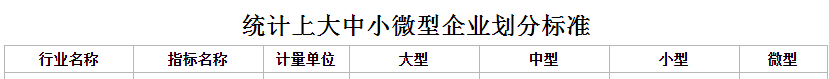 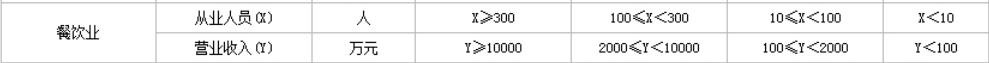 1.大型、中型和小型企业须同时满足所列指标的下限，否则下划一档；微型企业只需只须满足所列指标中的一项即可。 　　2.附表中各行业的范围以《国民经济行业分类》（GB/T4754-2017）为准。3.企业划分指标以现行统计制度为准。1）从业人员，是指期末从业人员数，没有期末从业人员数的，采用全年平均人员数代替。2）营业收入，工业、建筑业、限额以上批发和零售业、限额以上住宿和餐饮业以及其他设置主营业务收入指标的行业，采用主营业务收入；限额以下批发与零售业企业采用商品销售额代替；限额以下住宿与餐饮业企业采用营业额代替；农、林、牧、渔业企业采用营业总收入代替；其他未设置主营业务收入的行业，采用营业收入指标。3）资产总额，采用资产总计代替。（3）根据《政府采购促进中小企业发展管理办法》（财库﹝2020﹞46 号）要求，本次采购为专门面向中小企业预留采购份额的采购项目。对小型和微型企业的投标报价不予扣除评审。（4）符合小微企业划分标准的个体工商户，视同小微企业。（5）监狱企业和残疾人福利性单位视同小型、微型企业， 按《财政部 司法部关于政府采购支持监狱企业发展有关问题的通知》（财库〔2014〕68 号）、《财政部 民政部  中国残疾人联合会关于促进残疾人就业政府采购政策的通知》（财库〔2017〕141 号）的规定执行。3是否允许采购进口产品（服务项目不采用）本项目不允许采购进口产品。☐可以就    采购进口产品。4分包 A同意将非主体、非关键性的工作分包。☐B不同意分包。5开标前答疑会或现场考察A不组织，自行勘察。☐B组织，时间：      ，地点：      ，联系人：      ，联系方式：      。6样品提供A不要求提供。☐B要求提供。7方案讲解演示A不组织。B组织8投标人应当提供的资格、资信证明文件（1）资格证明文件：见招标文件第二部分11.1。投标人未提供有效的资格证明文件的，视为投标人不具备招标文件中规定的资格要求，投标无效。8投标人应当提供的资格、资信证明文件（2）资信证明文件：根据招标文件第四部分评标标准提供。9节能产品、环境标志产品采购人拟采购的产品属于品目清单范围的，采购人及其委托的采购代理机构将依据国家确定的认证机构出具的、处于有效期之内的节能产品、环境标志产品认证证书，对获得证书的产品实施政府优先采购或强制采购。10报价要求有关本项目实施所需的所有费用（含税费）均计入报价。投标文件开标一览表（报价表）是报价的唯一载体，如投标人在政府采购云平台填写的投标报价与投标文件报价文件中开标一览表（报价表）不一致的，以报价文件中开标一览表（报价表）为准。投标文件中价格全部采用人民币报价。招标文件未列明，而投标人认为必需的费用也需列入报价。投标报价出现下列情形的，投标无效：投标文件出现不是唯一的、有选择性投标报价的；投标报价超过招标文件中规定的预算金额的；报价明显低于其他通过符合性审查投标人的报价，有可能影响产品质量或者不能诚信履约的，未能按要求提供书面说明或者提交相关证明材料证明其报价合理性的；投标人对根据修正原则修正后的报价不确认的。11中小企业信用融资供应商中标后也可在“政采云”平台申请政采贷：操作路径：登录政采云平台 - 金融服务中心 -【融资服务】，可在热门申请中选择产品直接申请，也可点击云智贷匹配适合产品进行申请，或者在可申请项目中根据该项目进行申请。12备份投标文件送达地点和签收人员 备份投标文件送达地点：密封包装后（建议顺丰邮寄形式）投标截止时间前递交、一份（邮寄地址：杭州市临平区南苑街道华元欢乐城－华元大厦20层2022办公室）；备份投标文件签收人员联系电话：周海丽，15868109971。采购人、采购机构不强制或变相强制投标人提交备份投标文件。13特别说明联合体投标的，联合体各方分别提供与联合体协议中规定的分工内容相应的业绩证明材料，业绩数量以提供材料较少的一方为准。13特别说明☐联合体投标的，联合体各方均需按招标文件第四部分评标标准要求提供资信证明文件，否则视为不符合相关要求。联合体投标的，联合体中有一方或者联合体成员根据分工按招标文件第四部分评标标准要求提供资信证明文件的，视为符合相关要求。14招标服务费本项目的招标代理费用由中标单位支付，代理费用付款参照《招标代理服务收费管理暂行办法》的通知（计价格[2002]1980号）文件以中标金额为收费基数进行计取。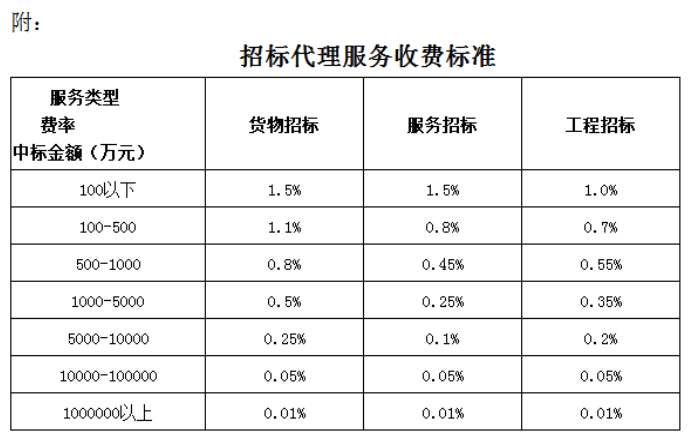 15其他要求中标后提供承诺书和纸质版投标文件一式三份（正本一份红章版，副本二份，可为正本复印件），承诺书详见附件。序号配备清单配备清单1厨房小用具蒸垫、擀面杖、油刷、刮板、铲子、寿司竹帘、竹夹板、搅蒜器、锅刷、油漏、水勺、油壶、冷菜模具、雕花刀、刨丝刀、食品夹、水果刀、蛋糕刀等。2卫生（消毒）用品口罩、消毒水、免洗手液等。3食堂保洁用品拖把、扫把、刷子、抹布、垃圾袋、卫生纸等保洁物资等。4餐厅用品餐巾纸、调味瓶、牙签等。5办公设备用品电脑、打印机、纸、档案盒、计算器、文具等办公用品等。6临时性保障用品打包盒、一次性筷子、塑料袋等。7其他保鲜膜（袋）、一次性手套等。评议项目用餐单位成员用餐单位成员用餐单位成员用餐单位成员评议项目满意基本满意一般不满意菜品的品种及质量卫生状况服务态度综合评议序号检查项目检   查   内   容检 查 标 准分值扣分情况1采购（10分）（1）定制菜单及验菜质量提前一周开出菜单交采购单位审查，并由双方共同验收，对当天的菜进行验收无腐败、霉变、生虫、污浊、无毒、无害、符合卫生标准的食品。未按要求每次扣5分5分1采购（10分）（2）物品管理供应商根据食堂采购内容，辅助采购单位做好采购货物出入库的核查、登记、管理工作，并根据采购单位要求做好原始凭证的核算、归档工作。未按要求每次扣5分5分2择菜洗菜（5分）（1）水池区分洗菜用水池与洗餐具水池分开。未按要求每次扣1分1分2择菜洗菜（5分）（2）择菜清理摘除杂质、残枝、去根、清叶、削腐、除泥沙。未按要求每次扣2分2分2择菜洗菜（5分）（3）洗菜清洗三遍（洗一道，清二道），所有原料先洗后切。未按要求每次扣2分2分3切配（10分） （1）切菜①不新鲜、腐败变质不切。未按要求每次扣1分1分3切配（10分） （1）切菜②食品不着地存放。未按要求每次扣1分1分3切配（10分） （1）切菜③以销定量，先烹制的先切。未按要求每次扣1分1分3切配（10分） （1）切菜④不成捆切根，不偷工减料。未按要求每次扣1分1分3切配（10分） （1）切菜⑤条块整齐，粗细均匀，符合烹调要求。未按要求每次扣1分1分3切配（10分） （1）切菜⑥刀、砧板、抹布、容器清洁。未按要求每次扣1分1分3切配（10分） （2）配菜①营养、色、型、主配料合理。未按要求每次扣2分2分3切配（10分） （2）配菜②配菜台面、菜架干净。未按要求每次扣2分2分4烹饪（10分）（1）烹饪技术、食品安全知识①掌握烹调技术及面点制作方法，胜任工作。未按要求每次扣2分2分4烹饪（10分）（1）烹饪技术、食品安全知识②腐败变质等不合格产品不烹制不烧煮。未按要求每次扣1分1分4烹饪（10分）（1）烹饪技术、食品安全知识③执行操作规程，食品烧熟煮透、烤熟煎透，防止外熟里生。未按要求每次扣1分1分4烹饪（10分） （2）节约做好烹调前的准备工作，按人数合理投料烹制，合理使用原料、调味品、燃料，防止浪费，厉行节约。未按要求每次扣3分3分4烹饪（10分） （3）创新钻研烹调技术创新菜品，增加品种满足职工需求。未按要求每次扣3分3分5卫生（28分）（1）环境卫生①责任区卫生划片分工，责任到人每天进行清扫。未按要求每次扣1分1分5卫生（28分）（1）环境卫生②采取措施消除鼠害、虫害、蚊蝇。未按要求每次扣1分1分5卫生（28分）（1）环境卫生③设备布局合理，整齐、有序、清洁。未按要求每次扣1分1分5卫生（28分）（1）环境卫生④室内无积尘、蛛网，地面无积水、油腻并保持干燥， 墙壁和房顶无油污、霉斑、滴水。未按要求每次扣1分1分5卫生（28分）（1）环境卫生⑤垃圾、废弃物存放在专用容器中，并加盖密闭。垃圾袋装化，每天及时清除。未按要求每次扣1分1分5卫生（28分）（2）个人卫生①所有人员必须每年体检，持证上岗。未按要求每次扣1分1分5卫生（28分）（2）个人卫生②必须穿戴清洁浅色工作服和帽，头发不露帽外，不戴戒指，不涂指甲油，不留长发，操作直接入口食品戴口罩. 未按要求每次扣1分1分5卫生（28分）（2）个人卫生③上岗前和大小便后必须洗手消毒，否则扣1分1分5卫生（28分）（2）个人卫生④上岗后不吸烟，不吃食物，不随地吐痰，不乱扔废弃物，不把个人用品包裹带入岗位，不得对着食品咳嗽、打喷嚏。未按要求每次扣1分1分5卫生（28分）（2）个人卫生⑤勤洗手，勤剪指甲，勤理发洗澡，勤换工作服。未按要求每次扣1分1分5卫生（28分）（2）个人卫生⑥不直接用勺尝味，不得用工作服或围腰擦手， 不得在食品加工操作区会客。未按要求每次扣1分1分5卫生（28分）（3）厨房操作间卫生①盛放食品用具做到生熟分开、荤素分开、冷热分开、食品和非食品分开，不落地，洁净，整齐有序。未按要求每次扣1分1分5卫生（28分）（3）厨房操作间卫生②各种电器设备用具摆放整齐，清洁卫生。未按要求每次扣1分1分5卫生（28分）（3）厨房操作间卫生③操作台、货物架、调料台、蒸箱清洁无灰尘、油污， 洗菜池无泥沙、脏垢。抹布专用洁净，不用抹布擦碗盘。未按要求每次扣1分1分5卫生（28分）（3）厨房操作间卫生④每次操作完毕彻底清扫一次，每周大扫除一次，确保地面、墙壁、顶棚、炉灶、容器用具、案板工具等光亮、干燥、整齐、卫生。通风、排烟、排水良好。未按要求每次扣1分1分5卫生（28分）（3）厨房操作间卫生⑤洗碗间、蒸饭间沟道畅通，无积水。未按要求每次扣1分1分5卫生（28分）（3）厨房操作间卫生⑥及时清理废弃物和垃圾。未按要求每次扣1分1分5卫生（28分）（4）餐厅卫生①餐前必须做好餐厅清洁工作，桌面光洁，地面洁净， 并随时保洁，垃圾及时清除。未按要求每次扣1分1分5卫生（28分）（4）餐厅卫生②就餐中有专人负责餐桌、地面清洁卫生。未按要求每次扣1分1分5卫生（28分）（4）餐厅卫生③餐后对餐厅及时进行全面的清洁卫生清除垃圾。未按要求每次扣1分1分5卫生（28分）（4）餐厅卫生④餐厅洗手池内无积垢，保持畅通。未按要求每次扣1分1分5卫生（28分）（5）餐具洗刷消毒卫生①坚持“去残渣、洗涤剂洗刷、净水冲洗、高温消毒”四道消毒工序，以光、洁、涩、干为消毒要求。未按要求每次扣1分1分5卫生（28分）（5）餐具洗刷消毒卫生②消毒后的餐具整洁有序碗柜防尘，无杂物无油污。未按要求每次扣1分1分5卫生（28分）（5）餐具洗刷消毒卫生③洗碗池专用，洁净，无残渣，无油垢。未按要求每次扣1分1分5卫生（28分）（5）餐具洗刷消毒卫生④餐后餐具摆放正确合理。未按要求每次扣1分1分5卫生（28分）（6）食品冷藏及冷冻卫生①动物性食品应冷冻保存，果蔬类食品应冷藏. 在4℃左右温度下短期保存。未按要求每次扣1分1分5卫生（28分）（6）食品冷藏及冷冻卫生②专人检查冷库及冰箱性能，定期除霜、清洗、消毒，无异味，清洁。未按要求每次扣1分1分5卫生（28分）（6）食品冷藏及冷冻卫生③食品分类存放，进出食品有记录，先进先用，腐败或不新鲜的食品不得放入冰箱保存，已解冻的食品不宜再冷冻。未按要求每次扣1分1分6服务（9分）（1）售饭操作①服务人员必须持证上岗。未按要求每次扣1分②上岗前须穿戴工作服、帽、口罩手套保持形象。未按要求每次扣1分③使用文明用语，热情服务，一视同仁，足量均匀售饭，禁止与就餐者发生冲突。未按要求每次扣2分4分6服务（9分）（2）收餐操作①使用收餐车。未按要求每次扣1分5分6服务（9分）（2）收餐操作②先把残剩菜肴倒入垃圾桶内，收餐具轻拿轻放。未按要求每次扣1分5分6服务（9分）（2）收餐操作③分类分档收取餐具，残剩菜肴集中处理。未按要求每次扣1分5分6服务（9分）（2）收餐操作④用洗洁精与干净抹布擦拭餐桌、转盘，清理地面。未按要求每次扣1分5分6服务（9分）（2）收餐操作⑤检查餐台餐椅是否对齐。未按要求每次扣1分5分7监督（8分）工序确认按工序逐一建立工作记录体系，记录确认，上下工序监督，明确责任，督促落实。未按要求每次扣4分②做好每餐的食品留样工作。未按要求每次扣4分8分8应急（20分）食物中毒建立明确的食物中毒应急预案。发生一次扣20分20分分值合计分值合计分值合计分值合计分值合计序号评标标准权重主观分/客观分属性投标文件中评标标准相应的商务技术资料目录1根据投标人对本项目要求的理解，提供项目管理方案，针对方案中团队组织架构、管理流程内容的符合性、可行性、合理性进行评分。方案与项目内容匹配度好的得6分；内容基本完整且与项目匹配度较好的得4分；内容存在欠缺或与项目匹配度一般的得2分；方案内容缺失严重或与项目不匹配的不得分。6分主观分项目管理2根据投标人对本项目要求，提供员工管理方案，针对方案中岗位工作要求、考核机制内容的符合性、可行性、合理性进行评分。与项目内容匹配度好的得6分；内容基本完整且与项目匹配度较好的得4分；内容存在欠缺或与项目匹配度一般的得2分；方案内容缺失严重或与项目不匹配的不得分。6分主观分员工管理方案3根据投标人对本项目要求，提供员工管理方案，针对方案中培训计划、福利保障内容的符合性、可行性、合理性进行评分。与项目内容匹配度好的得6分；内容基本完整且与项目匹配度较好的得4分；内容存在欠缺或与项目匹配度一般的得2分；方案内容缺失严重或与项目不匹配的不得分。6分主观分员工管理方案4根据投标人对本项目要求，提供卫生管理方案，针对方案中食品卫生、人员卫生、环境卫生内容的符合性、可行性、合理性进行评分。与项目内容匹配度好的得6分；内容基本完整且与项目匹配度较好的得4分；内容存在欠缺或与项目匹配度一般的得2分；方案内容缺失严重或与项目不匹配的不得分。6分主观分食品卫生、人员卫生、环境卫生方案5根据投标人对本项目要求，提供卫生管理方案，针对方案中餐饮具清洗消毒、保洁管理、厨余垃圾处理内容的符合性、可行性、合理性进行评分。与项目内容匹配度好的得6分；内容基本完整且与项目匹配度较好的得4分；内容存在欠缺或与项目匹配度一般的得2分；方案内容缺失严重或与项目不匹配的不得分。6分主观分餐饮具清洗消毒、保洁管理、厨余垃圾处理方案6根据投标人对本项目要求，提供食品安全措施，针对措施在食品入库检查、食品加工操作、菜品制作留样内容的符合性、可行性、合理性进行评分。与项目内容匹配度好的得6分；内容基本完整且与项目匹配度较好的得4分；内容存在欠缺或与项目匹配度一般的得2分；方案内容缺失严重或与项目不匹配的不得分。6分主观分食品安全措施7根据投标人对本项目要求，提供原材料管理方案，针对方案中原材料进出库、使用管理、保存管理方案内容的符合性、可行性、合理性进行评分。与项目内容匹配度好的得6分；内容基本完整且与项目匹配度较好的得4分；内容存在欠缺或与项目匹配度一般的得2分；方案内容缺失严重或与项目不匹配的不得分。6分主观分原材料管理方案8根据投标人对本项目要求，提供应急处理预案，针对预案中出现食物中毒、治安突发事件、意外伤害事故处理内容的符合性、可行性、合理性进行评分。与项目内容匹配度好的得5分；内容基本完整且与项目匹配度较好的得3分；内容存在欠缺或与项目匹配度一般的得1分；方案内容缺失严重或与项目不匹配的不得分。5分主观分应急处理预案9根据投标人对本项目要求，提供保障措施，针对措施中停水停电停气保障、恶劣天气影响、突发疫情保障内容的符合性、可行性、合理性进行评分。与项目内容匹配度好的得5分；内容基本完整且与项目匹配度较好的得3分；内容存在欠缺或与项目匹配度一般的得1分；方案内容缺失严重或与项目不匹配的不得分。5分主观分保障措施10根据投标人对本项目要求，提供服务措施，针对措施中临时性保障任务、“便民服务”、投诉处理内容的符合性、可行性、合理性进行评分。与项目内容匹配度好的得5分；内容基本完整且与项目匹配度较好的得3分；内容存在欠缺或与项目匹配度一般的得1分；方案内容缺失严重或与项目不匹配的不得分。5分主观分服务措施11根据投标人对本项目要求，提供节能管理方案，针对方案中水、电、气的节能管理内容的符合性、可行性、合理性进行评分。与项目内容匹配度好的得5分；内容基本完整且与项目匹配度较好的得3分；内容存在欠缺或与项目匹配度一般的得1分；方案内容缺失严重或与项目不匹配的不得分。5分主观分节能管理方案12（1）中式烹调师：拟派厨师具有一、二级中式烹调师资格的，每提供1人得4分，最高得8分；具有三级中式烹调师资格的，每提供1人得2分，最高得2分；本项最多得10分（2）面点师：拟派人员具有面点师资格的得2分；（3）健康管理师：拟派人员具有健康管理师证书的得1.5分，具有公共营养师证书的得1.5分；最多得3分。注：投标文件中同时提供证书、有效期内的健康证及本单位社保缴纳证明复印件或扫描件并加盖投标人公章，否则不得分。15分客观分拟派人员资质131、投标人通过质量管理体系认证、环境管理体系认证、职业健康安全管理体系认证，证书必须在有效期内且所涉及范围是餐饮管理服务的，每提供一项认证得2分，最高得6分；2、投标人具有食品安全管理体系认证证书得2分；注：在投标文件中提供有效期范围内的认证证书及中国国家认证认可监督管理委员会网站（http://www.cnca.gov.cn/）网页查询截图的复印件或扫描件并加盖投标人公章，否则不得分。8分客观分企业认证证书14投标人在 2020 年1月1日（时间以获奖证书或获奖文件落款时间为准）至今获得过政府部门颁发的餐饮类先进荣誉或获奖证书的，每提供1 个荣誉或获奖证书的得2分，最高得4分。注：在投标文件中提供获奖文件或获奖证书的复印件加盖公章，否则不得分。4分客观分企业荣誉15投标人自2020年1月1日以来（含）（以合同签订时间为准）承担过餐饮服务外包项目，每提供一个案例得0.2分，最高得1分。注：投标文件中提供合同复印件加盖投标人公章，否则不得分。1分客观分类似项目实施业绩序号分项名称分项价格总价总价条款号约定内容1.3.21.4.21.5.1 1.5.21.5.3 1.6.21.7.11.7.21.7.31.7.4.11.7.4.21.7.4.31.8.71.9.11.9.22.3.22.52.11.32.11.4 2.15.12.15.32.19正面：                                 反面：序号实质性要求需要提供的符合性审查资料投标文件中的页码位置1投标文件按照招标文件要求签署、盖章。需要使用电子签名或者签字盖章的投标文件的组成部分见投标文件第  页2投标文件中承诺的投标有效期不少于招标文件中载明的投标有效期。投标函见投标文件第  页3投标文件满足招标文件的其它实质性要求。招标文件其它实质性要求相应的材料（“▲” 系指实质性要求条款，招标文件无其它实质性要求的，无需提供）见投标文件第  页序号名称服务范围服务要求服务时间服务标准备注（如果有）12……序号招标文件章节及具体内容投标文件章节及具体内容偏离说明12……序号名称具体服务2年投标报价合计（元）备注1小写：         元；大写：         元；餐饮服务分年分项报价明细表（后附）；序号名称具体服务数量单价小计备注12…一年投标报价合计一年投标报价合计一年投标报价合计小写：          元；大写：          元；小写：          元；大写：          元；小写：          元；大写：          元；小写：          元；大写：          元；二年投标报价合计二年投标报价合计二年投标报价合计小写：          元；大写：          元；小写：          元；大写：          元；小写：          元；大写：          元；小写：          元；大写：          元；备注：有关本项目实施所涉及的一切费用均计入报价。备注：有关本项目实施所涉及的一切费用均计入报价。备注：有关本项目实施所涉及的一切费用均计入报价。备注：有关本项目实施所涉及的一切费用均计入报价。备注：有关本项目实施所涉及的一切费用均计入报价。备注：有关本项目实施所涉及的一切费用均计入报价。备注：有关本项目实施所涉及的一切费用均计入报价。中小微行业划型标准规定（根据工信部联企业〔2011〕300号制定）中小微行业划型标准规定（根据工信部联企业〔2011〕300号制定）中小微行业划型标准规定（根据工信部联企业〔2011〕300号制定）中小微行业划型标准规定（根据工信部联企业〔2011〕300号制定）中小微行业划型标准规定（根据工信部联企业〔2011〕300号制定）中小微行业划型标准规定（根据工信部联企业〔2011〕300号制定）中小微行业划型标准规定（根据工信部联企业〔2011〕300号制定）中小微行业划型标准规定（根据工信部联企业〔2011〕300号制定）中小微行业划型标准规定（根据工信部联企业〔2011〕300号制定）中小微行业划型标准规定（根据工信部联企业〔2011〕300号制定）行业中型企业中型企业中型企业小型企业小型企业小型企业微型企业微型企业微型企业行业从业人员X　　　（人）营业收入 Y    （万元）资产总额 Z　 （万元）从业人员X（人）营业收入Y　　（万元）资产总额Z　　（万元）从业人员X（人）营业收入Y（万元）资产总额Z（万元） 1、农林牧渔业 500≤Y＜20000 50≤Y＜500Y＜50 2、工业300≤X＜10002000≤Y＜4000020≤X＜300300≤Y＜2000X＜20Y＜300 3、建筑业6000≤Y＜800005000≤Z＜80000300≤Y＜6000 300≤Z＜5000Y＜300Z＜300 4、批发业 20≤X＜2005000≤Y＜40000 5≤X＜201000≤Y＜5000X＜5Y＜1000 5、零售业 50≤X＜300 500≤Y＜2000010≤X＜50100≤Y＜500X＜10Y＜100 6、交通运输业300≤X＜10003000≤Y＜3000020≤X＜300200≤Y＜3000X＜20V＜200 7、仓储业100≤X＜2001000≤Y＜3000020≤X＜100100≤Y＜1000X＜20Y＜100 8、邮政业300≤X＜10002000≤Y＜3000020≤X＜300100≤Y＜2000X＜20Y＜100 9、住宿业100≤X＜3002000≤Y＜1000010≤X＜100100≤Y＜2000X＜10Y＜10010、餐饮业100≤X＜3002000≤Y＜1000010≤X＜100100≤Y＜2000X＜10V＜10011、信息传输业100≤X＜20001000≤Y＜10000010≤X＜100100≤Y＜1000X＜10Y＜10012、软件和信息技术服务业100≤X＜3001000≤Y＜1000010≤X＜100 50≤Y＜1000X＜10Y＜5013、房地产开发经营1000≤Y＜2000005000≤Z＜10000100≤Y＜10002000≤Z＜5000Y＜100Z＜200014、物业管理300≤X＜10001000≤Y＜5000100≤X＜300500≤Y＜1000X＜100Y＜50015、租赁和商务服务业100≤X＜3008000≤Z＜12000010≤X＜100 100≤Z＜8000X＜10Z＜10016、其他未列明行业100≤X＜30010≤X＜100X＜10说明　1、企业类型的划分以统计部门的统计数据为依据。2、个体工商户和本规定以外的行业，参照本规定进行划型。3、本规定的中型企业标准上限即为大型企业标准的下限。说明　1、企业类型的划分以统计部门的统计数据为依据。2、个体工商户和本规定以外的行业，参照本规定进行划型。3、本规定的中型企业标准上限即为大型企业标准的下限。说明　1、企业类型的划分以统计部门的统计数据为依据。2、个体工商户和本规定以外的行业，参照本规定进行划型。3、本规定的中型企业标准上限即为大型企业标准的下限。说明　1、企业类型的划分以统计部门的统计数据为依据。2、个体工商户和本规定以外的行业，参照本规定进行划型。3、本规定的中型企业标准上限即为大型企业标准的下限。说明　1、企业类型的划分以统计部门的统计数据为依据。2、个体工商户和本规定以外的行业，参照本规定进行划型。3、本规定的中型企业标准上限即为大型企业标准的下限。说明　1、企业类型的划分以统计部门的统计数据为依据。2、个体工商户和本规定以外的行业，参照本规定进行划型。3、本规定的中型企业标准上限即为大型企业标准的下限。说明　1、企业类型的划分以统计部门的统计数据为依据。2、个体工商户和本规定以外的行业，参照本规定进行划型。3、本规定的中型企业标准上限即为大型企业标准的下限。说明　1、企业类型的划分以统计部门的统计数据为依据。2、个体工商户和本规定以外的行业，参照本规定进行划型。3、本规定的中型企业标准上限即为大型企业标准的下限。说明　1、企业类型的划分以统计部门的统计数据为依据。2、个体工商户和本规定以外的行业，参照本规定进行划型。3、本规定的中型企业标准上限即为大型企业标准的下限。说明　1、企业类型的划分以统计部门的统计数据为依据。2、个体工商户和本规定以外的行业，参照本规定进行划型。3、本规定的中型企业标准上限即为大型企业标准的下限。